INSTITUCIÓN EDUCATIVA NORMAL SUPERIOR DE SINCELEJO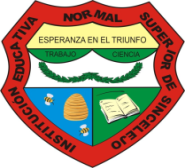 TALLERES POR ÁREASDEL 27 DE JULIO AL 7 DE AGOSTO DE 2015FECHA: JULIO 31 DE 2015 (5 Y 6 HORAS) 	Y 		FECHA: 6 AGOSTO (4 Y 5 HORAS)TALLER CON EL ÁREA DE: CIENCIAS NATURALES ORIENTADORES DEL TALLER:VIVIANA MONTERROZA, MARITZA TENORIO, YULIETH CRUZ Y DARLY LUZ VARGASCOORDINADORES ACOMPAÑANTES: ALFREDO REYES Y SIXTA MONTESLUGAR:__BIOMBOTIEMPO DE TRABAJO (5º  Y 6º HORAS):DE 11:10 A.M. A 1:00 P.M.MATERIAL NECESARIO:VIDEO BEAMCOMPUTADORES DISPONIBLES PARA LOS EQUIPOSCOPIA DE FORMATO PARA LLEVAR PROTOCOLOPLAN DE ÁREA VIGENTEPLAN DE CLASES DEL I Y II PERÍODOSRESULDADOS SABER ICFES (SI EL ÁREA ES EVALUADA EN ESTE COMPONENTE)SIMULACROS CUADERNILLO POR GRADO (ABEL MENDOZA)OTROS ACORDE CON LA PLANEACIÓN DEL TALLER Y/O SEGÚN NECESIDADESAGENDA A TRABAJARINSTITUCIÓN EDUCATIVA NORMAL SUPERIOR DE SINCELEJOTALLERES POR ÁREASDEL 27 DE JULIO AL 7 DE AGOSTO DE 2015Instrumento para Actividad No. 1FECHA: JULIO 31 DE 2015 (5 Y 6 HORAS) Y 		FECHA: 6 AGOSTO (4 Y 5 HORAS)TALLER CON EL ÁREA DE: CIENCIAS NATURALESINTEGRANTES: JORNADA MATINALINSTITUCIÓN EDUCATIVA NORMAL SUPERIOR DE SINCELEJOTALLERES POR ÁREASDEL 27 DE JULIO AL 7 DE AGOSTO DE 2015INSTITUCIÓN EDUCATIVA NORMAL SUPERIOR DE SINCELEJOTALLERES POR ÁREASDEL 27 DE JULIO AL 7 DE AGOSTO DE 2015FECHA: JULIO 31 DE 2015 (5 Y 6 HORAS) Y 		FECHA: 6 AGOSTO (4 Y 5 HORAS)TALLER CON EL ÁREA DE: CIENCIAS NATURALESINTEGRANTES: JORNADA VESPERTINAINSTITUCIÓN EDUCATIVA NORMAL SUPERIOR DE SINCELEJOTALLERES POR ÁREASDEL 27 DE JULIO AL 7 DE AGOSTO DE 2015INSTITUCIÓN EDUCATIVA NORMAL SUPERIOR DE SINCELEJOTALLERES POR ÁREASDEL 27 DE JULIO AL 7 DE AGOSTO DE 2015ACTIVIDAD No 2. : INSTRUMENTO:  AGENDA DE TRABAJOINSTITUCIÓN EDUCATIVA NORMAL SUPERIOR DE SINCELEJOTALLERES POR ÁREASDEL 27 DE JULIO AL 7 DE AGOSTO DE 2015INSTRUMENTO PARA LA ACTIVIDAD No. 3: CONFORMACIÓN DE EQUIPOSGRUPO No. _____INSTITUCIÓN EDUCATIVA NORMAL SUPERIOR DE SINCELEJOTALLERES POR ÁREASDEL 27 DE JULIO AL 7 DE AGOSTO DE 2015INSTRUMENTO PARA LA ACTIVIDAD No. 4: REVISIÓN POR EQUIPOS DE LO TRABAJADO EN EL I Y II PERIODO POR NIVELES, GRADOS Y JORNADAS.INSTITUCIÓN EDUCATIVA NORMAL SUPERIOR DE SINCELEJOTALLERES POR ÁREASDEL 27 DE JULIO AL 7 DE AGOSTO DE 2015INSTRUMENTO PARA LA ACTIVIDAD No. 4: REVISIÓN POR EQUIPOS DE LO TRABAJADO EN EL I Y II PERIODO POR NIVELES, GRADOS Y JORNADAS.INSTITUCIÓN EDUCATIVA NORMAL SUPERIOR DE SINCELEJOTALLERES POR ÁREASDEL 27 DE JULIO AL 7 DE AGOSTO DE 2015INSTRUMENTO PARA LA ACTIVIDAD No. 4: REVISIÓN POR EQUIPOS DE LO TRABAJADO EN EL I Y II PERIODO POR NIVELES, GRADOS Y JORNADAS.INSTITUCIÓN EDUCATIVA NORMAL SUPERIOR DE SINCELEJOTALLERES POR ÁREASDEL 27 DE JULIO AL 7 DE AGOSTO DE 2015INSTRUMENTO PARA LA ACTIVIDAD No. 4: REVISIÓN POR EQUIPOS DE LO TRABAJADO EN EL I Y II PERIODO POR NIVELES, GRADOS Y JORNADAS.INSTITUCIÓN EDUCATIVA NORMAL SUPERIOR DE SINCELEJOTALLERES POR ÁREASDEL 27 DE JULIO AL 7 DE AGOSTO DE 2015INSTRUMENTO PARA LA ACTIVIDAD No. 4: REVISIÓN POR EQUIPOS DE LO TRABAJADO EN EL I Y II PERIODO POR NIVELES, GRADOS Y JORNADAS.INSTITUCIÓN EDUCATIVA NORMAL SUPERIOR DE SINCELEJOTALLERES POR ÁREASDEL 27 DE JULIO AL 7 DE AGOSTO DE 2015INSTRUMENTO PARA LA ACTIVIDAD No. 4: REVISIÓN POR EQUIPOS DE LO TRABAJADO EN EL I Y II PERIODO POR NIVELES, GRADOS Y JORNADAS.INSTITUCIÓN EDUCATIVA NORMAL SUPERIOR DE SINCELEJOTALLERES POR ÁREASDEL 27 DE JULIO AL 7 DE AGOSTO DE 2015INSTRUMENTO PARA LA ACTIVIDAD No. 4: REVISIÓN POR EQUIPOS DE LO TRABAJADO EN EL I Y II PERIODO POR NIVELES, GRADOS Y JORNADAS.INSTITUCIÓN EDUCATIVA NORMAL SUPERIOR DE SINCELEJOTALLERES POR ÁREASDEL 27 DE JULIO AL 7 DE AGOSTO DE 2015INSTRUMENTO PARA LA ACTIVIDAD No. 4: REVISIÓN POR EQUIPOS DE LO TRABAJADO EN EL I Y II PERIODO POR NIVELES, GRADOS Y JORNADAS.INSTITUCIÓN EDUCATIVA NORMAL SUPERIOR DE SINCELEJOTALLERES POR ÁREASDEL 27 DE JULIO AL 7 DE AGOSTO DE 2015INSTRUMENTO PARA LA ACTIVIDAD No. 4: REVISIÓN POR EQUIPOS DE LO TRABAJADO EN EL I Y II PERIODO POR NIVELES, GRADOS Y JORNADAS.INSTITUCIÓN EDUCATIVA NORMAL SUPERIOR DE SINCELEJOTALLERES POR ÁREASDEL 27 DE JULIO AL 7 DE AGOSTO DE 2015INSTRUMENTO PARA LA ACTIVIDAD No. 4: REVISIÓN POR EQUIPOS DE LO TRABAJADO EN EL I Y II PERIODO POR NIVELES, GRADOS Y JORNADAS.INSTITUCIÓN EDUCATIVA NORMAL SUPERIOR DE SINCELEJOTALLERES POR ÁREASDEL 27 DE JULIO AL 7 DE AGOSTO DE 2015INSTRUMENTO PARA LA ACTIVIDAD No. 4: REVISIÓN POR EQUIPOS DE LO TRABAJADO EN EL I Y II PERIODO POR NIVELES, GRADOS Y JORNADAS.INSTITUCIÓN EDUCATIVA NORMAL SUPERIOR DE SINCELEJOTALLERES POR ÁREASDEL 27 DE JULIO AL 7 DE AGOSTO DE 2015INSTRUMENTO PARA LA ACTIVIDAD No. 4: REVISIÓN POR EQUIPOS DE LO TRABAJADO EN EL I Y II PERIODO POR NIVELES, GRADOS Y JORNADAS.INSTITUCIÓN EDUCATIVA NORMAL SUPERIOR DE SINCELEJOTALLERES POR ÁREASDEL 27 DE JULIO AL 7 DE AGOSTO DE 2015INSTRUMENTO PARA LA ACTIVIDAD No. 4: REVISIÓN POR EQUIPOS DE LO TRABAJADO EN EL I Y II PERIODO POR NIVELES, GRADOS Y JORNADAS.INSTITUCIÓN EDUCATIVA NORMAL SUPERIOR DE SINCELEJOTALLERES POR ÁREASDEL 27 DE JULIO AL 7 DE AGOSTO DE 2015INSTRUMENTO PARA LA ACTIVIDAD No. 4: REVISIÓN POR EQUIPOS DE LO TRABAJADO EN EL I Y II PERIODO POR NIVELES, GRADOS Y JORNADAS.INSTITUCIÓN EDUCATIVA NORMAL SUPERIOR DE SINCELEJOTALLERES POR ÁREASDEL 27 DE JULIO AL 7 DE AGOSTO DE 2015INSTRUMENTO PARA LA ACTIVIDAD No. 4: REVISIÓN POR EQUIPOS DE LO TRABAJADO EN EL I Y II PERIODO POR NIVELES, GRADOS Y JORNADAS.INSTITUCIÓN EDUCATIVA NORMAL SUPERIOR DE SINCELEJOTALLERES POR ÁREASDEL 27 DE JULIO AL 7 DE AGOSTO DE 2015INSTRUMENTO PARA LA ACTIVIDAD No. 4: REVISIÓN POR EQUIPOS DE LO TRABAJADO EN EL I Y II PERIODO POR NIVELES, GRADOS Y JORNADAS.INSTITUCIÓN EDUCATIVA NORMAL SUPERIOR DE SINCELEJOTALLERES POR ÁREASDEL 27 DE JULIO AL 7 DE AGOSTO DE 2015INSTRUMENTO PARA LA ACTIVIDAD No. 4: REVISIÓN POR EQUIPOS DE LO TRABAJADO EN EL I Y II PERIODO POR NIVELES, GRADOS Y JORNADAS.INSTITUCIÓN EDUCATIVA NORMAL SUPERIOR DE SINCELEJOTALLERES POR ÁREASDEL 27 DE JULIO AL 7 DE AGOSTO DE 2015INSTRUMENTO PARA LA ACTIVIDAD No. 4: REVISIÓN POR EQUIPOS DE LO TRABAJADO EN EL I Y II PERIODO POR NIVELES, GRADOS Y JORNADAS.INSTITUCIÓN EDUCATIVA NORMAL SUPERIOR DE SINCELEJOTALLERES POR ÁREASDEL 27 DE JULIO AL 7 DE AGOSTO DE 2015INSTRUMENTO PARA LA ACTIVIDAD No. 4: REVISIÓN POR EQUIPOS DE LO TRABAJADO EN EL I Y II PERIODO POR NIVELES, GRADOS Y JORNADAS.INSTITUCIÓN EDUCATIVA NORMAL SUPERIOR DE SINCELEJOTALLERES POR ÁREASDEL 27 DE JULIO AL 7 DE AGOSTO DE 2015INSTRUMENTO PARA LA ACTIVIDAD No. 4: REVISIÓN POR EQUIPOS DE LO TRABAJADO EN EL I Y II PERIODO POR NIVELES, GRADOS Y JORNADAS.INSTITUCIÓN EDUCATIVA NORMAL SUPERIOR DE SINCELEJOTALLERES POR ÁREASDEL 27 DE JULIO AL 7 DE AGOSTO DE 2015INSTRUMENTO PARA LA ACTIVIDAD No. 4: REVISIÓN POR EQUIPOS DE LO TRABAJADO EN EL I Y II PERIODO POR NIVELES, GRADOS Y JORNADAS.INSTITUCIÓN EDUCATIVA NORMAL SUPERIOR DE SINCELEJOTALLERES POR ÁREASDEL 27 DE JULIO AL 7 DE AGOSTO DE 2015INSTRUMENTO PARA LA ACTIVIDAD No. 4: REVISIÓN POR EQUIPOS DE LO TRABAJADO EN EL I Y II PERIODO POR NIVELES, GRADOS Y JORNADAS.INSTITUCIÓN EDUCATIVA NORMAL SUPERIOR DE SINCELEJOTALLERES POR ÁREASDEL 27 DE JULIO AL 7 DE AGOSTO DE 2015INSTRUMENTO PARA LA ACTIVIDAD No. 4: REVISIÓN POR EQUIPOS DE LO TRABAJADO EN EL I Y II PERIODO POR NIVELES, GRADOS Y JORNADAS.INSTITUCIÓN EDUCATIVA NORMAL SUPERIOR DE SINCELEJOTALLERES POR ÁREASDEL 27 DE JULIO AL 7 DE AGOSTO DE 2015INSTRUMENTO PARA LA ACTIVIDAD No. 4: REVISIÓN POR EQUIPOS DE LO TRABAJADO EN EL I Y II PERIODO POR NIVELES, GRADOS Y JORNADAS.INSTITUCIÓN EDUCATIVA NORMAL SUPERIOR DE SINCELEJOTALLERES POR ÁREASDEL 27 DE JULIO AL 7 DE AGOSTO DE 2015INSTRUMENTO PARA LA ACTIVIDAD No. 5:   REVISIÓN DE LO TRABAJADO CON LO PRESENTADO EN EL PLAN DE ÁREA 2015.INSTITUCIÓN EDUCATIVA NORMAL SUPERIOR DE SINCELEJOTALLERES POR ÁREASDEL 27 DE JULIO AL 7 DE AGOSTO DE 2015INSTRUMENTO PARA LA ACTIVIDAD No. 5:   REVISIÓN DE LO TRABAJADO CON LO PRESENTADO EN EL PLAN DE ÁREA 2015.INSTITUCIÓN EDUCATIVA NORMAL SUPERIOR DE SINCELEJOTALLERES POR ÁREASDEL 27 DE JULIO AL 7 DE AGOSTO DE 2015INSTRUMENTO PARA LA ACTIVIDAD No. 5:   REVISIÓN DE LO TRABAJADO CON LO PRESENTADO EN EL PLAN DE ÁREA 2015.INSTITUCIÓN EDUCATIVA NORMAL SUPERIOR DE SINCELEJOTALLERES POR ÁREASDEL 27 DE JULIO AL 7 DE AGOSTO DE 2015INSTRUMENTO PARA LA ACTIVIDAD No. 5:   REVISIÓN DE LO TRABAJADO CON LO PRESENTADO EN EL PLAN DE ÁREA 2015.INSTITUCIÓN EDUCATIVA NORMAL SUPERIOR DE SINCELEJOTALLERES POR ÁREASDEL 27 DE JULIO AL 7 DE AGOSTO DE 2015INSTRUMENTO PARA LA ACTIVIDAD No. 5:   REVISIÓN DE LO TRABAJADO CON LO PRESENTADO EN EL PLAN DE ÁREA 2015.INSTITUCIÓN EDUCATIVA NORMAL SUPERIOR DE SINCELEJOTALLERES POR ÁREASDEL 27 DE JULIO AL 7 DE AGOSTO DE 2015INSTRUMENTO PARA LA ACTIVIDAD No. 5:   REVISIÓN DE LO TRABAJADO CON LO PRESENTADO EN EL PLAN DE ÁREA 2015.INSTITUCIÓN EDUCATIVA NORMAL SUPERIOR DE SINCELEJOTALLERES POR ÁREASDEL 27 DE JULIO AL 7 DE AGOSTO DE 2015INSTRUMENTO PARA LA ACTIVIDAD No. 5:   REVISIÓN DE LO TRABAJADO CON LO PRESENTADO EN EL PLAN DE ÁREA 2015.INSTITUCIÓN EDUCATIVA NORMAL SUPERIOR DE SINCELEJOTALLERES POR ÁREASDEL 27 DE JULIO AL 7 DE AGOSTO DE 2015INSTRUMENTO PARA LA ACTIVIDAD No. 5:   REVISIÓN DE LO TRABAJADO CON LO PRESENTADO EN EL PLAN DE ÁREA 2015.INSTITUCIÓN EDUCATIVA NORMAL SUPERIOR DE SINCELEJOTALLERES POR ÁREASDEL 27 DE JULIO AL 7 DE AGOSTO DE 2015INSTRUMENTO PARA LA ACTIVIDAD No. 5:   REVISIÓN DE LO TRABAJADO CON LO PRESENTADO EN EL PLAN DE ÁREA 2015.INSTITUCIÓN EDUCATIVA NORMAL SUPERIOR DE SINCELEJOTALLERES POR ÁREASDEL 27 DE JULIO AL 7 DE AGOSTO DE 2015INSTRUMENTO PARA LA ACTIVIDAD No. 5:   REVISIÓN DE LO TRABAJADO CON LO PRESENTADO EN EL PLAN DE ÁREA 2015.INSTITUCIÓN EDUCATIVA NORMAL SUPERIOR DE SINCELEJOTALLERES POR ÁREASDEL 27 DE JULIO AL 7 DE AGOSTO DE 2015INSTRUMENTO PARA LA ACTIVIDAD No. 5:   REVISIÓN DE LO TRABAJADO CON LO PRESENTADO EN EL PLAN DE ÁREA 2015.INSTITUCIÓN EDUCATIVA NORMAL SUPERIOR DE SINCELEJOTALLERES POR ÁREASDEL 27 DE JULIO AL 7 DE AGOSTO DE 2015INSTRUMENTO PARA LA ACTIVIDAD No. 5:   REVISIÓN DE LO TRABAJADO CON LO PRESENTADO EN EL PLAN DE ÁREA 2015.INSTITUCIÓN EDUCATIVA NORMAL SUPERIOR DE SINCELEJOTALLERES POR ÁREASDEL 27 DE JULIO AL 7 DE AGOSTO DE 2015INSTRUMENTO PARA LA ACTIVIDAD No. 5:   REVISIÓN DE LO TRABAJADO CON LO PRESENTADO EN EL PLAN DE ÁREA 2015.INSTITUCIÓN EDUCATIVA NORMAL SUPERIOR DE SINCELEJOTALLERES POR ÁREASDEL 27 DE JULIO AL 7 DE AGOSTO DE 2015INSTRUMENTO PARA LA ACTIVIDAD No. 5:   REVISIÓN DE LO TRABAJADO CON LO PRESENTADO EN EL PLAN DE ÁREA 2015.INSTITUCIÓN EDUCATIVA NORMAL SUPERIOR DE SINCELEJOTALLERES POR ÁREASDEL 27 DE JULIO AL 7 DE AGOSTO DE 2015INSTRUMENTO PARA LA ACTIVIDAD No. 5:   REVISIÓN DE LO TRABAJADO CON LO PRESENTADO EN EL PLAN DE ÁREA 2015.INSTITUCIÓN EDUCATIVA NORMAL SUPERIOR DE SINCELEJOTALLERES POR ÁREASDEL 27 DE JULIO AL 7 DE AGOSTO DE 2015INSTRUMENTO PARA LA ACTIVIDAD No. 5:   REVISIÓN DE LO TRABAJADO CON LO PRESENTADO EN EL PLAN DE ÁREA 2015.INSTITUCIÓN EDUCATIVA NORMAL SUPERIOR DE SINCELEJOTALLERES POR ÁREASDEL 27 DE JULIO AL 7 DE AGOSTO DE 2015INSTRUMENTO PARA LA ACTIVIDAD No. 5:   REVISIÓN DE LO TRABAJADO CON LO PRESENTADO EN EL PLAN DE ÁREA 2015.INSTITUCIÓN EDUCATIVA NORMAL SUPERIOR DE SINCELEJOTALLERES POR ÁREASDEL 27 DE JULIO AL 7 DE AGOSTO DE 2015INSTRUMENTO PARA LA ACTIVIDAD No. 5:   REVISIÓN DE LO TRABAJADO CON LO PRESENTADO EN EL PLAN DE ÁREA 2015.INSTITUCIÓN EDUCATIVA NORMAL SUPERIOR DE SINCELEJOTALLERES POR ÁREASDEL 27 DE JULIO AL 7 DE AGOSTO DE 2015INSTRUMENTO PARA LA ACTIVIDAD No. 5:   REVISIÓN DE LO TRABAJADO CON LO PRESENTADO EN EL PLAN DE ÁREA 2015.INSTITUCIÓN EDUCATIVA NORMAL SUPERIOR DE SINCELEJOTALLERES POR ÁREASDEL 27 DE JULIO AL 7 DE AGOSTO DE 2015INSTRUMENTO PARA LA ACTIVIDAD No. 5:   REVISIÓN DE LO TRABAJADO CON LO PRESENTADO EN EL PLAN DE ÁREA 2015.INSTITUCIÓN EDUCATIVA NORMAL SUPERIOR DE SINCELEJOTALLERES POR ÁREASDEL 27 DE JULIO AL 7 DE AGOSTO DE 2015INSTRUMENTO PARA LA ACTIVIDAD No. 5:   REVISIÓN DE LO TRABAJADO CON LO PRESENTADO EN EL PLAN DE ÁREA 2015.INSTITUCIÓN EDUCATIVA NORMAL SUPERIOR DE SINCELEJOTALLERES POR ÁREASDEL 27 DE JULIO AL 7 DE AGOSTO DE 2015INSTRUMENTO PARA LA ACTIVIDAD No. 5:   REVISIÓN DE LO TRABAJADO CON LO PRESENTADO EN EL PLAN DE ÁREA 2015.INSTITUCIÓN EDUCATIVA NORMAL SUPERIOR DE SINCELEJOTALLERES POR ÁREASDEL 27 DE JULIO AL 7 DE AGOSTO DE 2015INSTRUMENTO PARA LA ACTIVIDAD No. 5:   REVISIÓN DE LO TRABAJADO CON LO PRESENTADO EN EL PLAN DE ÁREA 2015.INSTITUCIÓN EDUCATIVA NORMAL SUPERIOR DE SINCELEJOTALLERES POR ÁREASDEL 27 DE JULIO AL 7 DE AGOSTO DE 2015INSTRUMENTO PARA LA ACTIVIDAD No. 5:   REVISIÓN DE LO TRABAJADO CON LO PRESENTADO EN EL PLAN DE ÁREA 2015.INSTITUCIÓN EDUCATIVA NORMAL SUPERIOR DE SINCELEJOTALLERES POR ÁREASDEL 27 DE JULIO AL 7 DE AGOSTO DE 2015INSTRUMENTO PARA LA ACTIVIDAD No. 5:   REVISIÓN DE LO TRABAJADO CON LO PRESENTADO EN EL PLAN DE ÁREA 2015.INSTITUCIÓN EDUCATIVA NORMAL SUPERIOR DE SINCELEJOTALLERES POR ÁREASDEL 27 DE JULIO AL 7 DE AGOSTO DE 2015INSTRUMENTO PARA LA ACTIVIDAD No. 6:  INSTITUCIÓN EDUCATIVA NORMAL SUPERIOR DE SINCELEJOTALLERES POR ÁREASDEL 27 DE JULIO AL 7 DE AGOSTO DE 2015INSTRUMENTO PARA LA ACTIVIDAD No. 7:   CONFRONTACIÓN DE SABERES, ANÁLISIS Y REFLEXIONES. ATENDIENDO A LA ACTIVIDAD REALIZADA, LO  EJECUTADO EN EL AULAINSTITUCIÓN EDUCATIVA NORMAL SUPERIOR DE SINCELEJOTALLERES POR ÁREASDEL 27 DE JULIO AL 7 DE AGOSTO DE 2015INSTRUMENTO PARA LA ACTIVIDAD No. 7:   CONFRONTACIÓN DE SABERES, ANÁLISIS Y REFLEXIONES. ATENDIENDO A LA ACTIVIDAD REALIZADA, LO  EJECUTADO EN EL AULAINSTITUCIÓN EDUCATIVA NORMAL SUPERIOR DE SINCELEJOTALLERES POR ÁREASDEL 27 DE JULIO AL 7 DE AGOSTO DE 2015INSTRUMENTO PARA LA ACTIVIDAD No. 7:   CONFRONTACIÓN DE SABERES, ANÁLISIS Y REFLEXIONES. ATENDIENDO A LA ACTIVIDAD REALIZADA, LO  EJECUTADO EN EL AULAINSTITUCIÓN EDUCATIVA NORMAL SUPERIOR DE SINCELEJOTALLERES POR ÁREASDEL 27 DE JULIO AL 7 DE AGOSTO DE 2015INSTRUMENTO PARA LA ACTIVIDAD No. 7:   CONFRONTACIÓN DE SABERES, ANÁLISIS Y REFLEXIONES. ATENDIENDO A LA ACTIVIDAD REALIZADA, LO  EJECUTADO EN EL AULAINSTITUCIÓN EDUCATIVA NORMAL SUPERIOR DE SINCELEJOTALLERES POR ÁREASDEL 27 DE JULIO AL 7 DE AGOSTO DE 2015INSTRUMENTO PARA LA ACTIVIDAD No. 7:   CONFRONTACIÓN DE SABERES, ANÁLISIS Y REFLEXIONES. ATENDIENDO A LA ACTIVIDAD REALIZADA, LO  EJECUTADO EN EL AULAINSTITUCIÓN EDUCATIVA NORMAL SUPERIOR DE SINCELEJOTALLERES POR ÁREASDEL 27 DE JULIO AL 7 DE AGOSTO DE 2015INSTRUMENTO PARA LA ACTIVIDAD No. 7:   CONFRONTACIÓN DE SABERES, ANÁLISIS Y REFLEXIONES. ATENDIENDO A LA ACTIVIDAD REALIZADA, LO  EJECUTADO EN EL AULAINSTITUCIÓN EDUCATIVA NORMAL SUPERIOR DE SINCELEJOTALLERES POR ÁREASDEL 27 DE JULIO AL 7 DE AGOSTO DE 2015INSTRUMENTO PARA LA ACTIVIDAD No. 7:   CONFRONTACIÓN DE SABERES, ANÁLISIS Y REFLEXIONES. ATENDIENDO A LA ACTIVIDAD REALIZADA, LO  EJECUTADO EN EL AULAINSTITUCIÓN EDUCATIVA NORMAL SUPERIOR DE SINCELEJOTALLERES POR ÁREASDEL 27 DE JULIO AL 7 DE AGOSTO DE 2015INSTRUMENTO PARA LA ACTIVIDAD No. 7:   CONFRONTACIÓN DE SABERES, ANÁLISIS Y REFLEXIONES. ATENDIENDO A LA ACTIVIDAD REALIZADA, LO  EJECUTADO EN EL AULAINSTITUCIÓN EDUCATIVA NORMAL SUPERIOR DE SINCELEJOTALLERES POR ÁREASDEL 27 DE JULIO AL 7 DE AGOSTO DE 2015INSTRUMENTO PARA LA ACTIVIDAD No. 7:   CONFRONTACIÓN DE SABERES, ANÁLISIS Y REFLEXIONES. ATENDIENDO A LA ACTIVIDAD REALIZADA, LO  EJECUTADO EN EL AULAINSTITUCIÓN EDUCATIVA NORMAL SUPERIOR DE SINCELEJOTALLERES POR ÁREASDEL 27 DE JULIO AL 7 DE AGOSTO DE 2015INSTRUMENTO PARA LA ACTIVIDAD No. 7:   CONFRONTACIÓN DE SABERES, ANÁLISIS Y REFLEXIONES. ATENDIENDO A LA ACTIVIDAD REALIZADA, LO  EJECUTADO EN EL AULAINSTITUCIÓN EDUCATIVA NORMAL SUPERIOR DE SINCELEJOTALLERES POR ÁREASDEL 27 DE JULIO AL 7 DE AGOSTO DE 2015INSTRUMENTO PARA LA ACTIVIDAD No. 7:   CONFRONTACIÓN DE SABERES, ANÁLISIS Y REFLEXIONES. ATENDIENDO A LA ACTIVIDAD REALIZADA, LO  EJECUTADO EN EL AULAINSTITUCIÓN EDUCATIVA NORMAL SUPERIOR DE SINCELEJOTALLERES POR ÁREASDEL 27 DE JULIO AL 7 DE AGOSTO DE 2015INSTRUMENTO PARA LA ACTIVIDAD No. 7:   CONFRONTACIÓN DE SABERES, ANÁLISIS Y REFLEXIONES. ATENDIENDO A LA ACTIVIDAD REALIZADA, LO  EJECUTADO EN EL AULAINSTITUCIÓN EDUCATIVA NORMAL SUPERIOR DE SINCELEJOTALLERES POR ÁREASDEL 27 DE JULIO AL 7 DE AGOSTO DE 2015INSTRUMENTO PARA LA ACTIVIDAD No. 7:   CONFRONTACIÓN DE SABERES, ANÁLISIS Y REFLEXIONES. ATENDIENDO A LA ACTIVIDAD REALIZADA, LO  EJECUTADO EN EL AULAINSTITUCIÓN EDUCATIVA NORMAL SUPERIOR DE SINCELEJOTALLERES POR ÁREASDEL 27 DE JULIO AL 7 DE AGOSTO DE 2015INSTRUMENTO PARA LA ACTIVIDAD No. 7:   CONFRONTACIÓN DE SABERES, ANÁLISIS Y REFLEXIONES. ATENDIENDO A LA ACTIVIDAD REALIZADA, LO  EJECUTADO EN EL AULAINSTITUCIÓN EDUCATIVA NORMAL SUPERIOR DE SINCELEJOTALLERES POR ÁREASDEL 27 DE JULIO AL 7 DE AGOSTO DE 2015INSTRUMENTO PARA LA ACTIVIDAD No. 7:   CONFRONTACIÓN DE SABERES, ANÁLISIS Y REFLEXIONES. ATENDIENDO A LA ACTIVIDAD REALIZADA, LO  EJECUTADO EN EL AULAINSTITUCIÓN EDUCATIVA NORMAL SUPERIOR DE SINCELEJOTALLERES POR ÁREASDEL 27 DE JULIO AL 7 DE AGOSTO DE 2015INSTRUMENTO PARA LA ACTIVIDAD No. 7:   CONFRONTACIÓN DE SABERES, ANÁLISIS Y REFLEXIONES. ATENDIENDO A LA ACTIVIDAD REALIZADA, LO  EJECUTADO EN EL AULAINSTITUCIÓN EDUCATIVA NORMAL SUPERIOR DE SINCELEJOTALLERES POR ÁREASDEL 27 DE JULIO AL 7 DE AGOSTO DE 2015INSTRUMENTO PARA LA ACTIVIDAD No. 7:   CONFRONTACIÓN DE SABERES, ANÁLISIS Y REFLEXIONES. ATENDIENDO A LA ACTIVIDAD REALIZADA, LO  EJECUTADO EN EL AULAINSTITUCIÓN EDUCATIVA NORMAL SUPERIOR DE SINCELEJOTALLERES POR ÁREASDEL 27 DE JULIO AL 7 DE AGOSTO DE 2015INSTRUMENTO PARA LA ACTIVIDAD No. 7:   CONFRONTACIÓN DE SABERES, ANÁLISIS Y REFLEXIONES. ATENDIENDO A LA ACTIVIDAD REALIZADA, LO  EJECUTADO EN EL AULAINSTITUCIÓN EDUCATIVA NORMAL SUPERIOR DE SINCELEJOTALLERES POR ÁREASDEL 27 DE JULIO AL 7 DE AGOSTO DE 2015INSTRUMENTO PARA LA ACTIVIDAD No. 7:   CONFRONTACIÓN DE SABERES, ANÁLISIS Y REFLEXIONES. ATENDIENDO A LA ACTIVIDAD REALIZADA, LO  EJECUTADO EN EL AULAINSTITUCIÓN EDUCATIVA NORMAL SUPERIOR DE SINCELEJOTALLERES POR ÁREASDEL 27 DE JULIO AL 7 DE AGOSTO DE 2015INSTRUMENTO PARA LA ACTIVIDAD No. 7:   CONFRONTACIÓN DE SABERES, ANÁLISIS Y REFLEXIONES. ATENDIENDO A LA ACTIVIDAD REALIZADA, LO  EJECUTADO EN EL AULAINSTITUCIÓN EDUCATIVA NORMAL SUPERIOR DE SINCELEJOTALLERES POR ÁREASDEL 27 DE JULIO AL 7 DE AGOSTO DE 2015INSTRUMENTO PARA LA ACTIVIDAD No. 7:   CONFRONTACIÓN DE SABERES, ANÁLISIS Y REFLEXIONES. ATENDIENDO A LA ACTIVIDAD REALIZADA, LO  EJECUTADO EN EL AULAINSTITUCIÓN EDUCATIVA NORMAL SUPERIOR DE SINCELEJOTALLERES POR ÁREASDEL 27 DE JULIO AL 7 DE AGOSTO DE 2015INSTRUMENTO PARA LA ACTIVIDAD No. 7:   CONFRONTACIÓN DE SABERES, ANÁLISIS Y REFLEXIONES. ATENDIENDO A LA ACTIVIDAD REALIZADA, LO  EJECUTADO EN EL AULAINSTITUCIÓN EDUCATIVA NORMAL SUPERIOR DE SINCELEJOTALLERES POR ÁREASDEL 27 DE JULIO AL 7 DE AGOSTO DE 2015INSTRUMENTO PARA LA ACTIVIDAD No. 7:   CONFRONTACIÓN DE SABERES, ANÁLISIS Y REFLEXIONES. ATENDIENDO A LA ACTIVIDAD REALIZADA, LO  EJECUTADO EN EL AULAINSTITUCIÓN EDUCATIVA NORMAL SUPERIOR DE SINCELEJOTALLERES POR ÁREASDEL 27 DE JULIO AL 7 DE AGOSTO DE 2015INSTRUMENTO PARA LA ACTIVIDAD No. 7:   CONFRONTACIÓN DE SABERES, ANÁLISIS Y REFLEXIONES. ATENDIENDO A LA ACTIVIDAD REALIZADA, LO  EJECUTADO EN EL AULAINSTITUCIÓN EDUCATIVA NORMAL SUPERIOR DE SINCELEJOTALLERES POR ÁREASDEL 27 DE JULIO AL 7 DE AGOSTO DE 2015INSTRUMENTO PARA LA ACTIVIDAD No. 7:   CONFRONTACIÓN DE SABERES, ANÁLISIS Y REFLEXIONES. ATENDIENDO A LA ACTIVIDAD REALIZADA, LO  EJECUTADO EN EL AULAINSTITUCIÓN EDUCATIVA NORMAL SUPERIOR DE SINCELEJOTALLERES POR ÁREASDEL 27 DE JULIO AL 7 DE AGOSTO DE 2015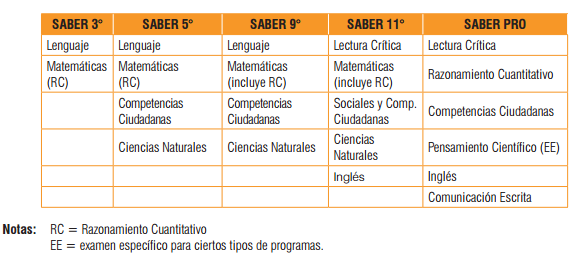 INSTITUCIÓN EDUCATIVA NORMAL SUPERIOR DE SINCELEJO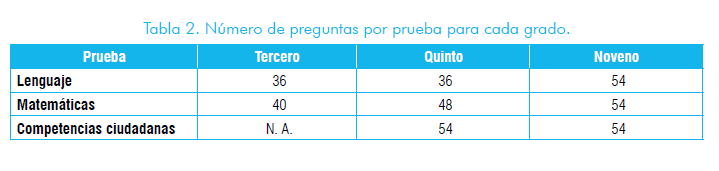 TALLERES POR ÁREASDEL 27 DE JULIO AL 7 DE AGOSTO DE 2015INSTRUMENTO PARA LA ACTIVIDAD No. 8:   COMPARACIÓN ENTRE LO PLANEADO, EJECUTADO Y EVALUADO EN EL PRIMER Y SEGUNDO PERÍODO; Y LOS RESULTADOS SABER ICFESPREESCOLAR, 1º, 2º  Y 3º  COMPARATIVO CON LAS PRUEBAS SABER 3º INSTITUCIÓN EDUCATIVA NORMAL SUPERIOR DE SINCELEJOTALLERES POR ÁREASDEL 27 DE JULIO AL 7 DE AGOSTO DE 2015INSTRUMENTO PARA LA ACTIVIDAD No. 8:   COMPARACIÓN ENTRE LO PLANEADO, EJECUTADO Y EVALUADO EN EL PRIMER Y SEGUNDO PERÍODO; Y LOS RESULTADOS SABER ICFESPREESCOLAR, 1º, 2º  Y 3º  COMPARATIVO CON LAS PRUEBAS SABER 3º INSTITUCIÓN EDUCATIVA NORMAL SUPERIOR DE SINCELEJOTALLERES POR ÁREASDEL 27 DE JULIO AL 7 DE AGOSTO DE 2015INSTRUMENTO PARA LA ACTIVIDAD No. 8:   COMPARACIÓN ENTRE LO PLANEADO, EJECUTADO Y EVALUADO EN EL PRIMER Y SEGUNDO PERÍODO; Y LOS RESULTADOS SABER ICFESPREESCOLAR, 1º, 2º  Y 3º  COMPARATIVO CON LAS PRUEBAS SABER 3º INSTITUCIÓN EDUCATIVA NORMAL SUPERIOR DE SINCELEJOTALLERES POR ÁREASDEL 27 DE JULIO AL 7 DE AGOSTO DE 2015INSTRUMENTO PARA LA ACTIVIDAD No. 8:   COMPARACIÓN ENTRE LO PLANEADO, EJECUTADO Y EVALUADO EN EL PRIMER Y SEGUNDO PERÍODO; Y LOS RESULTADOS SABER ICFESPREESCOLAR, 1º, 2º  Y 3º  COMPARATIVO CON LAS PRUEBAS SABER 3º INSTITUCIÓN EDUCATIVA NORMAL SUPERIOR DE SINCELEJOTALLERES POR ÁREASDEL 27 DE JULIO AL 7 DE AGOSTO DE 2015INSTRUMENTO PARA LA ACTIVIDAD No. 8:   COMPARACIÓN ENTRE LO PLANEADO, EJECUTADO Y EVALUADO EN EL PRIMER Y SEGUNDO PERÍODO; Y LOS RESULTADOS SABER ICFES4º Y 5º   COMPARATIVO CON LAS PRUEBAS SABER 5º INSTITUCIÓN EDUCATIVA NORMAL SUPERIOR DE SINCELEJOTALLERES POR ÁREASDEL 27 DE JULIO AL 7 DE AGOSTO DE 2015INSTRUMENTO PARA LA ACTIVIDAD No. 8:   COMPARACIÓN ENTRE LO PLANEADO, EJECUTADO Y EVALUADO EN EL PRIMER Y SEGUNDO PERÍODO; Y LOS RESULTADOS SABER ICFES4º Y 5º   COMPARATIVO CON LAS PRUEBAS SABER 5º INSTITUCIÓN EDUCATIVA NORMAL SUPERIOR DE SINCELEJOTALLERES POR ÁREASDEL 27 DE JULIO AL 7 DE AGOSTO DE 2015INSTRUMENTO PARA LA ACTIVIDAD No. 8:   COMPARACIÓN ENTRE LO PLANEADO, EJECUTADO Y EVALUADO EN EL PRIMER Y SEGUNDO PERÍODO; Y LOS RESULTADOS SABER ICFES6º, 7º, 8º Y 9º    COMPARATIVO CON LAS PRUEBAS SABER 9º INSTITUCIÓN EDUCATIVA NORMAL SUPERIOR DE SINCELEJOTALLERES POR ÁREASDEL 27 DE JULIO AL 7 DE AGOSTO DE 2015INSTRUMENTO PARA LA ACTIVIDAD No. 8:   COMPARACIÓN ENTRE LO PLANEADO, EJECUTADO Y EVALUADO EN EL PRIMER Y SEGUNDO PERÍODO; Y LOS RESULTADOS SABER ICFES6º, 7º, 8º Y 9º    COMPARATIVO CON LAS PRUEBAS SABER 9º INSTITUCIÓN EDUCATIVA NORMAL SUPERIOR DE SINCELEJOTALLERES POR ÁREASDEL 27 DE JULIO AL 7 DE AGOSTO DE 2015INSTRUMENTO PARA LA ACTIVIDAD No. 8:   COMPARACIÓN ENTRE LO PLANEADO, EJECUTADO Y EVALUADO EN EL PRIMER Y SEGUNDO PERÍODO; Y LOS RESULTADOS SABER ICFES6º, 7º, 8º Y 9º    COMPARATIVO CON LAS PRUEBAS SABER 9º INSTITUCIÓN EDUCATIVA NORMAL SUPERIOR DE SINCELEJOTALLERES POR ÁREASDEL 27 DE JULIO AL 7 DE AGOSTO DE 2015INSTRUMENTO PARA LA ACTIVIDAD No. 8:   COMPARACIÓN ENTRE LO PLANEADO, EJECUTADO Y EVALUADO EN EL PRIMER Y SEGUNDO PERÍODO; Y LOS RESULTADOS SABER ICFES6º, 7º, 8º Y 9º    COMPARATIVO CON LAS PRUEBAS SABER 9º INSTITUCIÓN EDUCATIVA NORMAL SUPERIOR DE SINCELEJOTALLERES POR ÁREASDEL 27 DE JULIO AL 7 DE AGOSTO DE 2015INSTITUCIÓN EDUCATIVA NORMAL SUPERIOR DE SINCELEJOTALLERES POR ÁREASDEL 27 DE JULIO AL 7 DE AGOSTO DE 2015INSTRUMENTO PARA LA ACTIVIDAD No. 8:   COMPARACIÓN ENTRE LO PLANEADO, EJECUTADO Y EVALUADO EN EL PRIMER Y SEGUNDO PERÍODO; Y LOS RESULTADOS SABER ICFES 10º Y 11º     COMPARATIVO CON LAS PRUEBAS SABER 11º Y SABER PROINSTITUCIÓN EDUCATIVA NORMAL SUPERIOR DE SINCELEJOTALLERES POR ÁREASDEL 27 DE JULIO AL 7 DE AGOSTO DE 2015INSTRUMENTO PARA LA ACTIVIDAD No. 8:   COMPARACIÓN ENTRE LO PLANEADO, EJECUTADO Y EVALUADO EN EL PRIMER Y SEGUNDO PERÍODO; Y LOS RESULTADOS SABER ICFES 10º Y 11º     COMPARATIVO CON LAS PRUEBAS SABER 11º Y SABER PROINSTITUCIÓN EDUCATIVA NORMAL SUPERIOR DE SINCELEJOTALLERES POR ÁREASDEL 27 DE JULIO AL 7 DE AGOSTO DE 2015INSTRUMENTO PARA LA ACTIVIDAD No. 8:   COMPARACIÓN ENTRE LO PLANEADO, EJECUTADO Y EVALUADO EN EL PRIMER Y SEGUNDO PERÍODO; Y LOS RESULTADOS SABER ICFES 10º Y 11º     COMPARATIVO CON LAS PRUEBAS SABER 11º Y SABER PROINSTITUCIÓN EDUCATIVA NORMAL SUPERIOR DE SINCELEJOTALLERES POR ÁREASDEL 27 DE JULIO AL 7 DE AGOSTO DE 2015INSTRUMENTO PARA LA ACTIVIDAD No. 9:   REVISIÓN EN RELACIÓN CON LAS NECESIDADES INTERNAS, PRUEBAS EXTERNAS (ICFES) Y LA PERTINENCIA DE LOS SIMULACROS IMPLEMENTADOS POR EL QUIPO DE ABEL MENDOZA.INSTITUCIÓN EDUCATIVA NORMAL SUPERIOR DE SINCELEJOTALLERES POR ÁREASDEL 27 DE JULIO AL 7 DE AGOSTO DE 2015INSTRUMENTO PARA LA ACTIVIDAD No. 10:   COMPROMISOS Y TAREAS POR JORNADA DE TRABAJO. PARA ESTA ACTIVIDAD SE UTILIZARÁ COMO INSTRUMENTO EL PLAN DE MEJORA ESTABLECIDO EN EL PLAN DE ÁREA INSTITUCIONAL.DISTRIBUCIÓN DE LOS TIEMPOSACTIVIDADESRESPONSABLEPRODUCTOSACTIVIDAD No. 1SALUDO, REFLEXIÓN Y LLAMADO A LISTA. SELECCIÓN DEL PROTOCOLANTE.ALFREDO REYESASISTENCIASDILIGENCIAMIENTO DEL PROTOCOLO.ACTIVIDAD No. 2PRESENTACIÓN DE LA AGENDA DEL TALLER, DISTRIBUCIÓN DE TIEMPOS Y ACTIVIDADES A REALIZARSE.MARITZA J TENORIOSOCIALIZACIÓN DE LA AGENDA, ACUERDOS Y DESARROLLO DE LA MISMA.ACTIVIDADE No. 3ORGANIZACIÓN POR EQUIPOS VIVIANA Y EQUIPO PARTICIPANTECONFORMAN DE EQUIPOS QUE REPRESENTANTES TODOS LOS NIVELES, GRADOS Y JORNADAS.ACTIVIDAD No. 4REVISIÓN POR EQUIPOS DE LO TRABAJADO EN EL I Y II PERIODO POR NIVELES, GRADOS Y JORNADAS.EQUIPOS ORGANIZADOS SEGÚN ACTIVIDAD ANTERIOR..REGISTRO ESCRITO SEGÚN FORMATO Y SOCIALIZACIÓN POR PARTE DEL RELATOR DEL EQUIPO SELECCIONADO PARA TAL FIN.PLAN DEL PRIMER Y SEGUNDO PERÍODO.ACTIVIDAD No. 5REVISIÓN DE LO TRABAJADO CON LO PRESENTADO EN EL PLAN DE ÁREA 2015.ORIENTADORES DEL TALLER, JEFES DE ÁREAS Y DOCENTES.EJERCICIO DE REVISIÓN POR NIVELES Y GRADOS, RESALTANDO FORTALEZAS, DEBILIDADES Y RECOMENDACIONES.PARTICIPACIONES, REFLEXIONES Y APORTES.PLAN DE ÁREADISTRIBUCIÓN DE LOS TIEMPOSACTIVIDADESRESPONSABLEPRODUCTOSACTIVIDAD No. 6REALIZACIÓN DE UN EJERCICIO POR COMPETENCIAS, PARA PRECISAR SABERES, HABILIDADES, INDICADORES DE DESEMPEÑO, ESTRATEGIAS Y ACTIVIDADES POR LOS MOMENTOS DE LA CLASE E INSTRUMENTOS DE EVALUACIÓN.EQUIPOS DE TRABAJO CONFORMADOSREGISTRO ESCRITO SEGÚN FORMATO Y SOCIALIZACIÓN POR PARTE DEL RELATOR DEL EQUIPO SELECCIONADO PARA TAL FIN.PARTICIPACIONES, REFLEXIONES Y APORTES.ACTIVIDAD No. 7CONFRONTACIÓN DE SABERES, ANÁLISIS Y REFLEXIONES. ATENDIENDO A LA ACTIVIDAD REALIZADA, LO  EJECUTADO EN EL AULAEQUIPOS DE TRABAJO CONFORMADOS Y JEFES DE ÁREAS.EJERCICIO DE REVISIÓN POR NIVELES Y GRADOS, RESALTANDO FORTALEZAS, DEBILIDADES Y RECOMENDACIONES.PARTICIPACIONES, REFLEXIONES Y APORTES.ACTIVIDADE No. 8COMPARACIÓN ENTRE LO PLANEADO, EJECUTADO Y EVALUADO EN EL PRIMER Y SEGUNDO PERÍODO; Y LOS RESULTADOS SABER ICFES - EQUIPOS DE TRABAJO CONFORMADOS Y JEFES DE ÁREAS.REGISTRO ESCRITO SEGÚN FORMATO Y SOCIALIZACIÓN POR PARTE DEL RELATOR DEL EQUIPO SELECCIONADO PARA TAL FIN. RESALTANDO FORTALEZAS, DEBILIDADES Y RECOMENDACIONES.PARTICIPACIONES, REFLEXIONES Y APORTES.DISTRIBUCIÓN DE LOS TIEMPOSACTIVIDADESRESPONSABLEPRODUCTOSACTIVIDAD No. 9REVISIÓN EN RELACIÓN CON LAS NECESIDADES INTERNAS, PRUEBAS EXTERNAS (ICFES) Y LA PERTINENCIA DE LOS SIMULACROS IMPLEMENTADOS POR EL QUIPO DE ABEL MENDOZA.EQUIPOS DE TRABAJO CONFORMADOS Y JEFES DE ÁREAS.REVISIÓN DE CUADERNILLOS ICFES:3º, 5º, 9º, 11º  Y SABER PRO CON LOS CUADERNILLOS 3º, 4º, 5º, 6º, 7º, 8º, 9º, 10º Y 11º IMPLEMENTADO POR ABEL MENDOZA.REGISTRO ESCRITO SEGÚN FORMATO Y SOCIALIZACIÓN POR PARTE DEL RELATOR DEL EQUIPO SELECCIONADO PARA TAL FIN. RESALTANDO FORTALEZAS, DEBILIDADES Y RECOMENDACIONES.PARTICIPACIONES, REFLEXIONES Y APORTES.ACTIVIDAD No. 10COMPROMISOS Y TAREAS POR JORNADA DE TRABAJO.JEFES DE ÁREAS Y DOCENTES.CUMPLIMIENTO DE LOS COMPROMISOS ACORDADOS SEGÚN LAS NECESIDADES SURGIDAS EN RELACIÓN AL FORTALECIMIENTO DEL ÁREA PARA LOS APRENDIZAJES ESPERADOS EN LOS ESTUDIANTES.No.NOMBRES Y APELLIDOSNIVEL DONDE DE DESEMPEÑAGRADOSC.C.CORREO ELECTRÓNICONo. TELÉFONO12345678No.NOMBRES Y APELLIDOSNIVEL DONDE DE DESEMPEÑAGRADOSC.C.CORREO ELECTRÓNICONo. TELÉFONO910111213141516171819No.NOMBRES Y APELLIDOSNIVEL DONDE DE DESEMPEÑAGRADOSC.C.CORREO ELECTRÓNICONo. TELÉFONO12345678No.NOMBRES Y APELLIDOSNIVEL DONDE DE DESEMPEÑAGRADOSC.C.CORREO ELECTRÓNICONo. TELÉFONO910111213141516171819No.PERFILES NECESARIOSNOMBRES Y APELLIDOS 1DOCENTE QUE REPRESENTA EL NIVEL DE PREESCOLAR2DOCENTE QUE REPRESENTA 1º JORNADA MATINAL3DOCENTE QUE REPRESENTA 1º JORNADA VESPERTINA4DOCENTE QUE REPRESENTA 2º JORNADA MATINAL5DOCENTE QUE REPRESENTA 2º JORNADA VESPERTINA6DOCENTE QUE REPRESENTA 3º JORNADA MATINAL7DOCENTE QUE REPRESENTA 3º JORNADA VESPERTINA8DOCENTE QUE REPRESENTA 4º JORNADA MATINAL9DOCENTE QUE REPRESENTA 4º JORNADA VESPERTINA10DOCENTE QUE REPRESENTA 5º JORNADA MATINAL11DOCENTE QUE REPRESENTA 5º JORNADA VESPERTINA12DOCENTE QUE REPRESENTA 6º JORNADA MATINAL13DOCENTE QUE REPRESENTA 6º JORNADA VESPERTINA14DOCENTE QUE REPRESENTA 7º JORNADA MATINAL15DOCENTE QUE REPRESENTA 7º JORNADA VESPERTINA16DOCENTE QUE REPRESENTA 8º JORNADA MATINAL17DOCENTE QUE REPRESENTA 8º JORNADA VESPERTINA18DOCENTE QUE REPRESENTA 9º JORNADA MATINAL19DOCENTE QUE REPRESENTA 9º JORNADA VESPERTINA20DOCENTE QUE REPRESENTA 9º JORNADA MATINAL21DOCENTE QUE REPRESENTA 9º JORNADA VESPERTINA22DOCENTE QUE REPRESENTA 10º JORNADA MATINAL23DOCENTE QUE PRESENTA 10º JORNADA VESPERTINA24DOCENTE QUE REPRESENTA 11º JORNADA MATINAL25DOCENTE QUE REPRESENTA 11º JORNADA VESPERTINA26DOCENTE QUE REPRESENTA EL PROGRAMA DE FORMACIÓN COMPLEMENTARIA27DOCENTE QUE REPRESENTA EL PROGRAMA DE FORMACIÓN COMPLEMENTARIA.TRABAJO POR NIVELES Y GRADOSI PERÍODOIIPREESCOLARI PERÍODOIICONTÓ CON PLANEACIÓN (COLOCAR EN LA COLUMNA SI O NO EN CADA PERÍODO)COMPETENCIAS TRABAJADASSABERES TRABAJADOSESTRATEGIAS Y ACTIVIDADES IMPLEMENTADASINDICADORES DE DESEMPEÑOINSTRUMENTOS DE EVALUACION IMPLEMENTADOSTRABAJO POR NIVELES Y GRADOSI PERÍODOII1º JORNADA MATINALI PERÍODOIICONTÓ CON PLANEACIÓN (COLOCAR EN LA COLUMNA SI O NO EN CADA PERÍODO)COMPETENCIAS TRABAJADASSABERES TRABAJADOSESTRATEGIAS Y ACTIVIDADES IMPLEMENTADASINDICADORES DE DESEMPEÑOINSTRUMENTOS DE EVALUACION IMPLEMENTADOSTRABAJO POR NIVELES Y GRADOSI PERÍODOII1º JORNADA VESPERTINAI PERÍODOIICONTÓ CON PLANEACIÓN (COLOCAR EN LA COLUMNA SI O NO EN CADA PERÍODO)COMPETENCIAS TRABAJADASSABERES TRABAJADOSESTRATEGIAS Y ACTIVIDADES IMPLEMENTADASINDICADORES DE DESEMPEÑOINSTRUMENTOS DE EVALUACION IMPLEMENTADOSTRABAJO POR NIVELES Y GRADOSI PERÍODOII2º JORNADA MATINALI PERÍODOIICONTÓ CON PLANEACIÓN (COLOCAR EN LA COLUMNA SI O NO EN CADA PERÍODO)COMPETENCIAS TRABAJADASSABERES TRABAJADOSESTRATEGIAS Y ACTIVIDADES IMPLEMENTADASINDICADORES DE DESEMPEÑOINSTRUMENTOS DE EVALUACION IMPLEMENTADOSTRABAJO POR NIVELES Y GRADOSI PERÍODOII2º JORNADA VESPERTINAI PERÍODOIICONTÓ CON PLANEACIÓN (COLOCAR EN LA COLUMNA SI O NO EN CADA PERÍODO)COMPETENCIAS TRABAJADASSABERES TRABAJADOSESTRATEGIAS Y ACTIVIDADES IMPLEMENTADASINDICADORES DE DESEMPEÑOINSTRUMENTOS DE EVALUACION IMPLEMENTADOSTRABAJO POR NIVELES Y GRADOSI PERÍODOII3º JORNADA MATINALI PERÍODOIICONTÓ CON PLANEACIÓN (COLOCAR EN LA COLUMNA SI O NO EN CADA PERÍODO)COMPETENCIAS TRABAJADASSABERES TRABAJADOSESTRATEGIAS Y ACTIVIDADES IMPLEMENTADASINDICADORES DE DESEMPEÑOINSTRUMENTOS DE EVALUACION IMPLEMENTADOSTRABAJO POR NIVELES Y GRADOSI PERÍODOII3º JORNADA VESPERTINAI PERÍODOIICONTÓ CON PLANEACIÓN (COLOCAR EN LA COLUMNA SI O NO EN CADA PERÍODO)COMPETENCIAS TRABAJADASSABERES TRABAJADOSESTRATEGIAS Y ACTIVIDADES IMPLEMENTADASINDICADORES DE DESEMPEÑOINSTRUMENTOS DE EVALUACION IMPLEMENTADOSTRABAJO POR NIVELES Y GRADOSI PERÍODOII4º JORNADA MATINALI PERÍODOIICONTÓ CON PLANEACIÓN (COLOCAR EN LA COLUMNA SI O NO EN CADA PERÍODO)COMPETENCIAS TRABAJADASSABERES TRABAJADOSESTRATEGIAS Y ACTIVIDADES IMPLEMENTADASINDICADORES DE DESEMPEÑOINSTRUMENTOS DE EVALUACION IMPLEMENTADOSTRABAJO POR NIVELES Y GRADOSI PERÍODOII4º JORNADA VESPERTINAI PERÍODOIICONTÓ CON PLANEACIÓN (COLOCAR EN LA COLUMNA SI O NO EN CADA PERÍODO)COMPETENCIAS TRABAJADASSABERES TRABAJADOSESTRATEGIAS Y ACTIVIDADES IMPLEMENTADASINDICADORES DE DESEMPEÑOINSTRUMENTOS DE EVALUACION IMPLEMENTADOSTRABAJO POR NIVELES Y GRADOSI PERÍODOII5º JORNADA MATINALI PERÍODOIICONTÓ CON PLANEACIÓN (COLOCAR EN LA COLUMNA SI O NO EN CADA PERÍODO)COMPETENCIAS TRABAJADASSABERES TRABAJADOSESTRATEGIAS Y ACTIVIDADES IMPLEMENTADASINDICADORES DE DESEMPEÑOINSTRUMENTOS DE EVALUACION IMPLEMENTADOSTRABAJO POR NIVELES Y GRADOSI PERÍODOII5º JORNADA VESPERTINAI PERÍODOIICONTÓ CON PLANEACIÓN (COLOCAR EN LA COLUMNA SI O NO EN CADA PERÍODO)COMPETENCIAS TRABAJADASSABERES TRABAJADOSESTRATEGIAS Y ACTIVIDADES IMPLEMENTADASINDICADORES DE DESEMPEÑOINSTRUMENTOS DE EVALUACION IMPLEMENTADOSTRABAJO POR NIVELES Y GRADOSI PERÍODOII6º JORNADA MATINALI PERÍODOIICONTÓ CON PLANEACIÓN (COLOCAR EN LA COLUMNA SI O NO EN CADA PERÍODO)COMPETENCIAS TRABAJADASSABERES TRABAJADOSESTRATEGIAS Y ACTIVIDADES IMPLEMENTADASINDICADORES DE DESEMPEÑOINSTRUMENTOS DE EVALUACION IMPLEMENTADOSTRABAJO POR NIVELES Y GRADOSI PERÍODOII6º JORNADA VESPERTINAI PERÍODOIICONTÓ CON PLANEACIÓN (COLOCAR EN LA COLUMNA SI O NO EN CADA PERÍODO)COMPETENCIAS TRABAJADASSABERES TRABAJADOSESTRATEGIAS Y ACTIVIDADES IMPLEMENTADASINDICADORES DE DESEMPEÑOINSTRUMENTOS DE EVALUACION IMPLEMENTADOSTRABAJO POR NIVELES Y GRADOSI PERÍODOII7º JORNADA MATINALI PERÍODOIICONTÓ CON PLANEACIÓN (COLOCAR EN LA COLUMNA SI O NO EN CADA PERÍODO)COMPETENCIAS TRABAJADASSABERES TRABAJADOSESTRATEGIAS Y ACTIVIDADES IMPLEMENTADASINDICADORES DE DESEMPEÑOINSTRUMENTOS DE EVALUACION IMPLEMENTADOSTRABAJO POR NIVELES Y GRADOSI PERÍODOII7º JORNADA VESPERTINAI PERÍODOIICONTÓ CON PLANEACIÓN (COLOCAR EN LA COLUMNA SI O NO EN CADA PERÍODO)COMPETENCIAS TRABAJADASSABERES TRABAJADOSESTRATEGIAS Y ACTIVIDADES IMPLEMENTADASINDICADORES DE DESEMPEÑOINSTRUMENTOS DE EVALUACION IMPLEMENTADOSTRABAJO POR NIVELES Y GRADOSI PERÍODOII8º JORNADA MATINALI PERÍODOIICONTÓ CON PLANEACIÓN (COLOCAR EN LA COLUMNA SI O NO EN CADA PERÍODO)COMPETENCIAS TRABAJADASSABERES TRABAJADOSESTRATEGIAS Y ACTIVIDADES IMPLEMENTADASINDICADORES DE DESEMPEÑOINSTRUMENTOS DE EVALUACION IMPLEMENTADOSTRABAJO POR NIVELES Y GRADOSI PERÍODOII8º JORNADA VESPERTINAI PERÍODOIICONTÓ CON PLANEACIÓN (COLOCAR EN LA COLUMNA SI O NO EN CADA PERÍODO)COMPETENCIAS TRABAJADASSABERES TRABAJADOSESTRATEGIAS Y ACTIVIDADES IMPLEMENTADASINDICADORES DE DESEMPEÑOINSTRUMENTOS DE EVALUACION IMPLEMENTADOSTRABAJO POR NIVELES Y GRADOSI PERÍODOII9º JORNADA MATINALI PERÍODOIICONTÓ CON PLANEACIÓN (COLOCAR EN LA COLUMNA SI O NO EN CADA PERÍODO)COMPETENCIAS TRABAJADASSABERES TRABAJADOSESTRATEGIAS Y ACTIVIDADES IMPLEMENTADASINDICADORES DE DESEMPEÑOINSTRUMENTOS DE EVALUACION IMPLEMENTADOSTRABAJO POR NIVELES Y GRADOSI PERÍODOII9º JORNADA VESPERTINAI PERÍODOIICONTÓ CON PLANEACIÓN (COLOCAR EN LA COLUMNA SI O NO EN CADA PERÍODO)COMPETENCIAS TRABAJADASSABERES TRABAJADOSESTRATEGIAS Y ACTIVIDADES IMPLEMENTADASINDICADORES DE DESEMPEÑOINSTRUMENTOS DE EVALUACION IMPLEMENTADOSTRABAJO POR NIVELES Y GRADOSI PERÍODOII10º JORNADA MATINALI PERÍODOIICONTÓ CON PLANEACIÓN (COLOCAR EN LA COLUMNA SI O NO EN CADA PERÍODO)COMPETENCIAS TRABAJADASSABERES TRABAJADOSESTRATEGIAS Y ACTIVIDADES IMPLEMENTADASINDICADORES DE DESEMPEÑOINSTRUMENTOS DE EVALUACION IMPLEMENTADOSTRABAJO POR NIVELES Y GRADOSI PERÍODOII10º JORNADA VESPERTINAI PERÍODOIICONTÓ CON PLANEACIÓN (COLOCAR EN LA COLUMNA SI O NO EN CADA PERÍODO)COMPETENCIAS TRABAJADASSABERES TRABAJADOSESTRATEGIAS Y ACTIVIDADES IMPLEMENTADASINDICADORES DE DESEMPEÑOINSTRUMENTOS DE EVALUACION IMPLEMENTADOSTRABAJO POR NIVELES Y GRADOSI PERÍODOII11º JORNADA MATINALI PERÍODOIICONTÓ CON PLANEACIÓN (COLOCAR EN LA COLUMNA SI O NO EN CADA PERÍODO)COMPETENCIAS TRABAJADASSABERES TRABAJADOSESTRATEGIAS Y ACTIVIDADES IMPLEMENTADASINDICADORES DE DESEMPEÑOINSTRUMENTOS DE EVALUACION IMPLEMENTADOSTRABAJO POR NIVELES Y GRADOSI PERÍODOII11º JORNADA VESPERTINAI PERÍODOIICONTÓ CON PLANEACIÓN (COLOCAR EN LA COLUMNA SI O NO EN CADA PERÍODO)COMPETENCIAS TRABAJADASSABERES TRABAJADOSESTRATEGIAS Y ACTIVIDADES IMPLEMENTADASINDICADORES DE DESEMPEÑOINSTRUMENTOS DE EVALUACION IMPLEMENTADOSTRABAJO POR NIVELES Y GRADOSI PERÍODOII PERÍODORECEPCIÓN DE PLANES DE I Y II PERÍODOSPROGRAMA DE FORMACIÓN COMPLEMENTARIAI PERÍODOII PERÍODORECEPCIÓN DE PLANES DE I Y II PERÍODOSCONTÓ CON PLANEACIÓN (COLOCAR EN LA COLUMNA SI O NO EN CADA PERÍODO)COMPETENCIAS TRABAJADASSABERES TRABAJADOSESTRATEGIAS Y ACTIVIDADES IMPLEMENTADASINDICADORES DE DESEMPEÑOINSTRUMENTOS DE EVALUACION IMPLEMENTADOSNIVELI PERÍODOCOMPARADO CON PLANCON LO PROPUESTO EN EL PLAN DE ÁREAFORTALEZASDEBILIDADESRECOMENDACIONESPREESCOLARPREESCOLARII PERIODOCOMPARADO CON PLANCON LO PROPUESTO EN EL PLAN DE ÁREAFORTALEZASDEBILIDADESRECOMENDACIONESPREESCOLARNIVELI PERÍODOCOMPARADO CON PLANCON LO PROPUESTO EN EL PLAN DE ÁREAFORTALEZASDEBILIDADESRECOMENDACIONES1º MATINAL1º MATINALII PERIODOCOMPARADO CON PLANCON LO PROPUESTO EN EL PLAN DE ÁREAFORTALEZASDEBILIDADESRECOMENDACIONES1º MATINALNIVELI PERÍODOCOMPARADO CON PLANCON LO PROPUESTO EN EL PLAN DE ÁREAFORTALEZASDEBILIDADESRECOMENDACIONES1º VESPERTINA1º VESPERTINAII PERIODOCOMPARADO CON PLANCON LO PROPUESTO EN EL PLAN DE ÁREAFORTALEZASDEBILIDADESRECOMENDACIONES1º VESPERTINANIVELI PERÍODOCOMPARADO CON PLANCON LO PROPUESTO EN EL PLAN DE ÁREAFORTALEZASDEBILIDADESRECOMENDACIONES2º MATINAL2º MATINALII PERIODOCOMPARADO CON PLANCON LO PROPUESTO EN EL PLAN DE ÁREAFORTALEZASDEBILIDADESRECOMENDACIONES2º MATINALNIVELI PERÍODOCOMPARADO CON PLANCON LO PROPUESTO EN EL PLAN DE ÁREAFORTALEZASDEBILIDADESRECOMENDACIONES2º VESPERTINA2º VESPERTINAII PERIODOCOMPARADO CON PLANCON LO PROPUESTO EN EL PLAN DE ÁREAFORTALEZASDEBILIDADESRECOMENDACIONES2º VESPERTINANIVELI PERÍODOCOMPARADO CON PLANCON LO PROPUESTO EN EL PLAN DE ÁREAFORTALEZASDEBILIDADESRECOMENDACIONES3º MATINAL3º MATINALII PERIODOCOMPARADO CON PLANCON LO PROPUESTO EN EL PLAN DE ÁREAFORTALEZASDEBILIDADESRECOMENDACIONES3º MATINALNIVELI PERÍODOCOMPARADO CON PLANCON LO PROPUESTO EN EL PLAN DE ÁREAFORTALEZASDEBILIDADESRECOMENDACIONES3º VESPERTINA3º VESPERTINAII PERIODOCOMPARADO CON PLANCON LO PROPUESTO EN EL PLAN DE ÁREAFORTALEZASDEBILIDADESRECOMENDACIONES3º VESPERTINANIVELI PERÍODOCOMPARADO CON PLANCON LO PROPUESTO EN EL PLAN DE ÁREAFORTALEZASDEBILIDADESRECOMENDACIONES4º MATINAL4º MATINALII PERIODOCOMPARADO CON PLANCON LO PROPUESTO EN EL PLAN DE ÁREAFORTALEZASDEBILIDADESRECOMENDACIONES4º MATINALNIVELI PERÍODOCOMPARADO CON PLANCON LO PROPUESTO EN EL PLAN DE ÁREAFORTALEZASDEBILIDADESRECOMENDACIONES4º VESPERTINA4º VESPERTINAII PERIODOCOMPARADO CON PLANCON LO PROPUESTO EN EL PLAN DE ÁREAFORTALEZASDEBILIDADESRECOMENDACIONES4º VESPERTINANIVELI PERÍODOCOMPARADO CON PLANCON LO PROPUESTO EN EL PLAN DE ÁREAFORTALEZASDEBILIDADESRECOMENDACIONES5º MATINAL5º MATINALII PERIODOCOMPARADO CON PLANCON LO PROPUESTO EN EL PLAN DE ÁREAFORTALEZASDEBILIDADESRECOMENDACIONES5º MATINALNIVELI PERÍODOCOMPARADO CON PLANCON LO PROPUESTO EN EL PLAN DE ÁREAFORTALEZASDEBILIDADESRECOMENDACIONES5º VESPERTINA5º VESPERTINAII PERIODOCOMPARADO CON PLANCON LO PROPUESTO EN EL PLAN DE ÁREAFORTALEZASDEBILIDADESRECOMENDACIONES5º VESPERTINANIVELI PERÍODOCOMPARADO CON PLANCON LO PROPUESTO EN EL PLAN DE ÁREAFORTALEZASDEBILIDADESRECOMENDACIONES6º MATINAL6º MATINALII PERIODOCOMPARADO CON PLANCON LO PROPUESTO EN EL PLAN DE ÁREAFORTALEZASDEBILIDADESRECOMENDACIONES6º MATINALNIVELI PERÍODOCOMPARADO CON PLANCON LO PROPUESTO EN EL PLAN DE ÁREAFORTALEZASDEBILIDADESRECOMENDACIONES6º VESPERTINA6º VESPERTINAII PERIODOCOMPARADO CON PLANCON LO PROPUESTO EN EL PLAN DE ÁREAFORTALEZASDEBILIDADESRECOMENDACIONES6º VESPERTINANIVELI PERÍODOCOMPARADO CON PLANCON LO PROPUESTO EN EL PLAN DE ÁREAFORTALEZASDEBILIDADESRECOMENDACIONES7º MATINAL7º MATINALII PERIODOCOMPARADO CON PLANCON LO PROPUESTO EN EL PLAN DE ÁREAFORTALEZASDEBILIDADESRECOMENDACIONES7º MATINALNIVELI PERÍODOCOMPARADO CON PLANCON LO PROPUESTO EN EL PLAN DE ÁREAFORTALEZASDEBILIDADESRECOMENDACIONES7º VESPERTINA7º VESPERTINAII PERIODOCOMPARADO CON PLANCON LO PROPUESTO EN EL PLAN DE ÁREAFORTALEZASDEBILIDADESRECOMENDACIONES7º VESPERTINANIVELI PERÍODOCOMPARADO CON PLANCON LO PROPUESTO EN EL PLAN DE ÁREAFORTALEZASDEBILIDADESRECOMENDACIONES8º MATINAL8º MATINALII PERIODOCOMPARADO CON PLANCON LO PROPUESTO EN EL PLAN DE ÁREAFORTALEZASDEBILIDADESRECOMENDACIONES8º MATINALNIVELI PERÍODOCOMPARADO CON PLANCON LO PROPUESTO EN EL PLAN DE ÁREAFORTALEZASDEBILIDADESRECOMENDACIONES8º VESPERTINA8º VESPERTINAII PERIODOCOMPARADO CON PLANCON LO PROPUESTO EN EL PLAN DE ÁREAFORTALEZASDEBILIDADESRECOMENDACIONES8º VESPERTINANIVELI PERÍODOCOMPARADO CON PLANCON LO PROPUESTO EN EL PLAN DE ÁREAFORTALEZASDEBILIDADESRECOMENDACIONES9º MATINAL9º MATINALII PERIODOCOMPARADO CON PLANCON LO PROPUESTO EN EL PLAN DE ÁREAFORTALEZASDEBILIDADESRECOMENDACIONES9º MATINALNIVELI PERÍODOCOMPARADO CON PLANCON LO PROPUESTO EN EL PLAN DE ÁREAFORTALEZASDEBILIDADESRECOMENDACIONES9º VESPERTINA9º VESPERTINAII PERIODOCOMPARADO CON PLANCON LO PROPUESTO EN EL PLAN DE ÁREAFORTALEZASDEBILIDADESRECOMENDACIONES9º VESPERTINANIVELI PERÍODOCOMPARADO CON PLANCON LO PROPUESTO EN EL PLAN DE ÁREAFORTALEZASDEBILIDADESRECOMENDACIONES10º MATINAL10º MATINALII PERIODOCOMPARADO CON PLANCON LO PROPUESTO EN EL PLAN DE ÁREAFORTALEZASDEBILIDADESRECOMENDACIONES10º MATINALNIVELI PERÍODOCOMPARADO CON PLANCON LO PROPUESTO EN EL PLAN DE ÁREAFORTALEZASDEBILIDADESRECOMENDACIONES10º VESPERTINA10º VESPERTINAII PERIODOCOMPARADO CON PLANCON LO PROPUESTO EN EL PLAN DE ÁREAFORTALEZASDEBILIDADESRECOMENDACIONES10º VESPERTINANIVELI PERÍODOCOMPARADO CON PLANCON LO PROPUESTO EN EL PLAN DE ÁREAFORTALEZASDEBILIDADESRECOMENDACIONES11º MATINAL11º MATINALII PERIODOCOMPARADO CON PLANCON LO PROPUESTO EN EL PLAN DE ÁREAFORTALEZASDEBILIDADESRECOMENDACIONES11º MATINALNIVELI PERÍODOCOMPARADO CON PLANCON LO PROPUESTO EN EL PLAN DE ÁREAFORTALEZASDEBILIDADESRECOMENDACIONES11º VESPERTINA11º VESPERTINAII PERIODOCOMPARADO CON PLANCON LO PROPUESTO EN EL PLAN DE ÁREAFORTALEZASDEBILIDADESRECOMENDACIONES11º VESPERTINANIVELI CORTECOMPARADO CON PLANCON LO PROPUESTO EN EL PLAN DE ÁREAFORTALEZASDEBILIDADESRECOMENDACIONESPROGRAMA DE FORMACIÓN COMPLEMENTARIAPROGRAMA DE FORMACIÓN COMPLEMENTARIAII CORTECOMPARADO CON PLANCON LO PROPUESTO EN EL PLAN DE ÁREAFORTALEZASDEBILIDADESRECOMENDACIONESPROGRAMA DE FORMACIÓN COMPLEMENTARIANIVELFINALCOMPARADO CON PLANCON LO PROPUESTO EN EL PLAN DE ÁREAFORTALEZASDEBILIDADESRECOMENDACIONESNIVELFORTALEZAS DE LA ACTIVIDAD REALIZADA POR MOMENTOSDEBILIDADES DE LA ACTIVIDAD REALIZADA POR MOMENTOSFORTALEZAS DE LAS ACTIVIDADAS QUE REALIZO EN EL AULADEBILIDADES DE LAS ACTIVIDADES QUE REALIZÓ EN EL AULARECOMENDACIONESPREESCOLARNIVELFORTALEZAS DE LA ACTIVIDAD REALIZADA POR MOMENTOSDEBILIDADES DE LA ACTIVIDAD REALIZADA POR MOMENTOSFORTALEZAS DE LAS ACTIVIDADAS QUE REALIZO EN EL AULADEBILIDADES DE LAS ACTIVIDADES QUE REALIZÓ EN EL AULARECOMENDACIONES1º MATINALNIVELFORTALEZAS DE LA ACTIVIDAD REALIZADA POR MOMENTOSDEBILIDADES DE LA ACTIVIDAD REALIZADA POR MOMENTOSFORTALEZAS DE LAS ACTIVIDADAS QUE REALIZO EN EL AULADEBILIDADES DE LAS ACTIVIDADES QUE REALIZÓ EN EL AULARECOMENDACIONES1º VESPERTINANIVELFORTALEZAS DE LA ACTIVIDAD REALIZADA POR MOMENTOSDEBILIDADES DE LA ACTIVIDAD REALIZADA POR MOMENTOSFORTALEZAS DE LAS ACTIVIDADAS QUE REALIZO EN EL AULADEBILIDADES DE LAS ACTIVIDADES QUE REALIZÓ EN EL AULARECOMENDACIONES2º MATINALNIVELFORTALEZAS DE LA ACTIVIDAD REALIZADA POR MOMENTOSDEBILIDADES DE LA ACTIVIDAD REALIZADA POR MOMENTOSFORTALEZAS DE LAS ACTIVIDADAS QUE REALIZO EN EL AULADEBILIDADES DE LAS ACTIVIDADES QUE REALIZÓ EN EL AULARECOMENDACIONES2º VESPERTINANIVELFORTALEZAS DE LA ACTIVIDAD REALIZADA POR MOMENTOSDEBILIDADES DE LA ACTIVIDAD REALIZADA POR MOMENTOSFORTALEZAS DE LAS ACTIVIDADAS QUE REALIZO EN EL AULADEBILIDADES DE LAS ACTIVIDADES QUE REALIZÓ EN EL AULARECOMENDACIONES3º MATINALNIVELFORTALEZAS DE LA ACTIVIDAD REALIZADA POR MOMENTOSDEBILIDADES DE LA ACTIVIDAD REALIZADA POR MOMENTOSFORTALEZAS DE LAS ACTIVIDADAS QUE REALIZO EN EL AULADEBILIDADES DE LAS ACTIVIDADES QUE REALIZÓ EN EL AULARECOMENDACIONES3º VESPERTINANIVELFORTALEZAS DE LA ACTIVIDAD REALIZADA POR MOMENTOSDEBILIDADES DE LA ACTIVIDAD REALIZADA POR MOMENTOSFORTALEZAS DE LAS ACTIVIDADAS QUE REALIZO EN EL AULADEBILIDADES DE LAS ACTIVIDADES QUE REALIZÓ EN EL AULARECOMENDACIONES4º MATINALNIVELFORTALEZAS DE LA ACTIVIDAD REALIZADA POR MOMENTOSDEBILIDADES DE LA ACTIVIDAD REALIZADA POR MOMENTOSFORTALEZAS DE LAS ACTIVIDADAS QUE REALIZO EN EL AULADEBILIDADES DE LAS ACTIVIDADES QUE REALIZÓ EN EL AULARECOMENDACIONES4º VESPERTINANIVELFORTALEZAS DE LA ACTIVIDAD REALIZADA POR MOMENTOSDEBILIDADES DE LA ACTIVIDAD REALIZADA POR MOMENTOSFORTALEZAS DE LAS ACTIVIDADAS QUE REALIZO EN EL AULADEBILIDADES DE LAS ACTIVIDADES QUE REALIZÓ EN EL AULARECOMENDACIONES5º MATINALNIVELFORTALEZAS DE LA ACTIVIDAD REALIZADA POR MOMENTOSDEBILIDADES DE LA ACTIVIDAD REALIZADA POR MOMENTOSFORTALEZAS DE LAS ACTIVIDADAS QUE REALIZO EN EL AULADEBILIDADES DE LAS ACTIVIDADES QUE REALIZÓ EN EL AULARECOMENDACIONES5º VESPERTINANIVELFORTALEZAS DE LA ACTIVIDAD REALIZADA POR MOMENTOSDEBILIDADES DE LA ACTIVIDAD REALIZADA POR MOMENTOSFORTALEZAS DE LAS ACTIVIDADAS QUE REALIZO EN EL AULADEBILIDADES DE LAS ACTIVIDADES QUE REALIZÓ EN EL AULARECOMENDACIONES6º MATINALNIVELFORTALEZAS DE LA ACTIVIDAD REALIZADA POR MOMENTOSDEBILIDADES DE LA ACTIVIDAD REALIZADA POR MOMENTOSFORTALEZAS DE LAS ACTIVIDADAS QUE REALIZO EN EL AULADEBILIDADES DE LAS ACTIVIDADES QUE REALIZÓ EN EL AULARECOMENDACIONES6º VESPERTINANIVELFORTALEZAS DE LA ACTIVIDAD REALIZADA POR MOMENTOSDEBILIDADES DE LA ACTIVIDAD REALIZADA POR MOMENTOSFORTALEZAS DE LAS ACTIVIDADAS QUE REALIZO EN EL AULADEBILIDADES DE LAS ACTIVIDADES QUE REALIZÓ EN EL AULARECOMENDACIONES7º MATINALNIVELFORTALEZAS DE LA ACTIVIDAD REALIZADA POR MOMENTOSDEBILIDADES DE LA ACTIVIDAD REALIZADA POR MOMENTOSFORTALEZAS DE LAS ACTIVIDADAS QUE REALIZO EN EL AULADEBILIDADES DE LAS ACTIVIDADES QUE REALIZÓ EN EL AULARECOMENDACIONES7º VESPERTINANIVELFORTALEZAS DE LA ACTIVIDAD REALIZADA POR MOMENTOSDEBILIDADES DE LA ACTIVIDAD REALIZADA POR MOMENTOSFORTALEZAS DE LAS ACTIVIDADAS QUE REALIZO EN EL AULADEBILIDADES DE LAS ACTIVIDADES QUE REALIZÓ EN EL AULARECOMENDACIONES8º MATINALNIVELFORTALEZAS DE LA ACTIVIDAD REALIZADA POR MOMENTOSDEBILIDADES DE LA ACTIVIDAD REALIZADA POR MOMENTOSFORTALEZAS DE LAS ACTIVIDADAS QUE REALIZO EN EL AULADEBILIDADES DE LAS ACTIVIDADES QUE REALIZÓ EN EL AULARECOMENDACIONES8º VESPERTINANIVELFORTALEZAS DE LA ACTIVIDAD REALIZADA POR MOMENTOSDEBILIDADES DE LA ACTIVIDAD REALIZADA POR MOMENTOSFORTALEZAS DE LAS ACTIVIDADAS QUE REALIZO EN EL AULADEBILIDADES DE LAS ACTIVIDADES QUE REALIZÓ EN EL AULARECOMENDACIONES9º MATINALNIVELFORTALEZAS DE LA ACTIVIDAD REALIZADA POR MOMENTOSDEBILIDADES DE LA ACTIVIDAD REALIZADA POR MOMENTOSFORTALEZAS DE LAS ACTIVIDADAS QUE REALIZO EN EL AULADEBILIDADES DE LAS ACTIVIDADES QUE REALIZÓ EN EL AULARECOMENDACIONES9º VESPERTINANIVELFORTALEZAS DE LA ACTIVIDAD REALIZADA POR MOMENTOSDEBILIDADES DE LA ACTIVIDAD REALIZADA POR MOMENTOSFORTALEZAS DE LAS ACTIVIDADAS QUE REALIZO EN EL AULADEBILIDADES DE LAS ACTIVIDADES QUE REALIZÓ EN EL AULARECOMENDACIONES10º MATINALNIVELFORTALEZAS DE LA ACTIVIDAD REALIZADA POR MOMENTOSDEBILIDADES DE LA ACTIVIDAD REALIZADA POR MOMENTOSFORTALEZAS DE LAS ACTIVIDADAS QUE REALIZO EN EL AULADEBILIDADES DE LAS ACTIVIDADES QUE REALIZÓ EN EL AULARECOMENDACIONES10º VESPERTINANIVELFORTALEZAS DE LA ACTIVIDAD REALIZADA POR MOMENTOSDEBILIDADES DE LA ACTIVIDAD REALIZADA POR MOMENTOSFORTALEZAS DE LAS ACTIVIDADAS QUE REALIZO EN EL AULADEBILIDADES DE LAS ACTIVIDADES QUE REALIZÓ EN EL AULARECOMENDACIONES11º MATINALNIVELFORTALEZAS DE LA ACTIVIDAD REALIZADA POR MOMENTOSDEBILIDADES DE LA ACTIVIDAD REALIZADA POR MOMENTOSFORTALEZAS DE LAS ACTIVIDADAS QUE REALIZO EN EL AULADEBILIDADES DE LAS ACTIVIDADES QUE REALIZÓ EN EL AULARECOMENDACIONES11º VESPERTINANIVELFORTALEZAS DE LA ACTIVIDAD REALIZADA POR MOMENTOSDEBILIDADES DE LA ACTIVIDAD REALIZADA POR MOMENTOSFORTALEZAS DE LAS ACTIVIDADAS QUE REALIZO EN EL AULADEBILIDADES DE LAS ACTIVIDADES QUE REALIZÓ EN EL AULARECOMENDACIONESPROGRAMA DE FORMACIÓN COMPLEMENTARIANIVELFORTALEZAS DE LA ACTIVIDAD REALIZADA POR MOMENTOSDEBILIDADES DE LA ACTIVIDAD REALIZADA POR MOMENTOSFORTALEZAS DE LAS ACTIVIDADAS QUE REALIZO EN EL AULADEBILIDADES DE LAS ACTIVIDADES QUE REALIZÓ EN EL AULARECOMENDACIONESPROGRAMA DE FORMACIÓN COMPLEMENTARIANIVELES Y GRADOSCOMO INSTITUCIÓNCOMPETENCIASCOMO INSTITUCIÓNCOMPETENCIASCOMO INSTITUCIÓNCOMPETENCIASCOMO INSTITUCIÓNCOMPETENCIASEL ICFES EN 3º EVALUÁ (NOEVALUÁN CIENCIAS NATURALES – QUÉ SE ESPERA EN QUINTO GRADOEL ICFES EN 3º EVALUÁ (NOEVALUÁN CIENCIAS NATURALES – QUÉ SE ESPERA EN QUINTO GRADOEL ICFES EN 3º EVALUÁ (NOEVALUÁN CIENCIAS NATURALES – QUÉ SE ESPERA EN QUINTO GRADONIVELES Y GRADOSCOMPONENTESUSO COMPRENSIVO DEL CONOCIMIENTO CIENTÍFICOEXPLICACIÓN DE FENÓMENOSINDAGACIÓNUSO COMPRENSIVO DEL CONOCIMIENTO CIENTÍFICOEXPLICACIÓN DE FENÓMENOSINDAGACIÓNPREESCOLARENTORNO VIVOComprende que los seres vivos dependen del funcionamiento e interacción de sus partes. Comprende que los seres vivos atraviesan diferentes etapas durante su ciclo de vida. Comprende que existen relaciones entre los seres vivos y el entorno y que estos dependen de aquellas.Comprende que los seres vivos dependen del funcionamiento e interacción de sus partes. Comprende que los seres vivos atraviesan diferentes etapas durante su ciclo de vida. Comprende que existen relaciones entre los seres vivos y el entorno y que estos dependen de aquellas.Comprende que a partir de la investigación científica se construyen explicaciones sobre el mundo natural. Utiliza algunas habilidades de pensamiento y de procedimiento para evaluar predicciones. Observa y relaciona patrones en los datos para evaluar las predicciones. Elabora y propone explicaciones para algunos fenómenos de la naturaleza basadas en conocimiento científico y en la evidencia de su propia investigación y en la de otrosPREESCOLARENTORNO FÍSICOComprende que existe una gran diversidad de materiales que se pueden diferenciar a partir de sus propiedades. Comprende que existen diversas fuentes y formas de energía y que esta se transforma continuamente. Comprende la estructura básica y el funcionamiento de los circuitos eléctricos. Reconoce los principales elementos y características de la Tierra y del espacio. Comprende el funcionamiento de algunas máquinas simples y la relación fuerza-movimiento.Comprende que existe una gran diversidad de materiales que se pueden diferenciar a partir de sus propiedades. Comprende que existen diversas fuentes y formas de energía y que esta se transforma continuamente. Comprende la estructura básica y el funcionamiento de los circuitos eléctricos. Comprende y describe la ubicación y las características de la Tierra y algunos cuerpos celestes en nuestro sistema solar. Comprende el funcionamiento de algunas máquinas simples y la relación fuerza-movimiento.Comprende que a partir de la investigación científica se construyen explicaciones sobre el mundo natural. Utiliza algunas habilidades de pensamiento y de procedimiento para evaluar predicciones.Observa y relaciona patrones en los datos para evaluar las predicciones. Elabora y propone explicaciones para algunos fenómenos de la naturaleza basadas en conocimiento científico y en la evidencia de su propia investigación y en la de otros.PREESCOLARCIENCIA, TECNOLOGÍA Y SOCIEDADComprende el funcionamiento de diferentes objetos a partir de sus usos y propiedades. Comprende la diferencia entre varios o diversos tipos de máquinas. Valora y comprende la necesidad de seguir hábitos para mantener la salud y el entorno.Comprende el funcionamiento de diferentes objetos a partir de sus usos y propiedades. Comprende la diferencia entre varios o diversos tipos de máquinas. Valora y comprende la necesidad de seguir hábitos para mantener la salud y el entorno. Comprende la importancia del desarrollo humano y su efecto sobre el entorno.NIVELES Y GRADOSCOMO INSTITUCIÓNCOMPETENCIASCOMO INSTITUCIÓNCOMPETENCIASCOMO INSTITUCIÓNCOMPETENCIASCOMO INSTITUCIÓNCOMPETENCIASEL ICFES EN 3º EVALUÁ (NOEVALUÁN CIENCIAS NATURALES – QUÉ SE ESPERA EN QUINTO GRADOEL ICFES EN 3º EVALUÁ (NOEVALUÁN CIENCIAS NATURALES – QUÉ SE ESPERA EN QUINTO GRADOEL ICFES EN 3º EVALUÁ (NOEVALUÁN CIENCIAS NATURALES – QUÉ SE ESPERA EN QUINTO GRADONIVELES Y GRADOSCOMPONENTESUSO COMPRENSIVO DEL CONOCIMIENTO CIENTÍFICOEXPLICACIÓN DE FENÓMENOSINDAGACIÓNUSO COMPRENSIVO DEL CONOCIMIENTO CIENTÍFICOEXPLICACIÓN DE FENÓMENOSINDAGACIÓN1º JORNADA MATINAL Y VESPERTINAENTORNO VIVOComprende que los seres vivos dependen del funcionamiento e interacción de sus partes. Comprende que los seres vivos atraviesan diferentes etapas durante su ciclo de vida. Comprende que existen relaciones entre los seres vivos y el entorno y que estos dependen de aquellas.Comprende que los seres vivos dependen del funcionamiento e interacción de sus partes. Comprende que los seres vivos atraviesan diferentes etapas durante su ciclo de vida. Comprende que existen relaciones entre los seres vivos y el entorno y que estos dependen de aquellas.Comprende que a partir de la investigación científica se construyen explicaciones sobre el mundo natural. Utiliza algunas habilidades de pensamiento y de procedimiento para evaluar predicciones. Observa y relaciona patrones en los datos para evaluar las predicciones. Elabora y propone explicaciones para algunos fenómenos de la naturaleza basadas en conocimiento científico y en la evidencia de su propia investigación y en la de otros1º JORNADA MATINAL Y VESPERTINAENTORNO FÍSICOComprende que existe una gran diversidad de materiales que se pueden diferenciar a partir de sus propiedades. Comprende que existen diversas fuentes y formas de energía y que esta se transforma continuamente. Comprende la estructura básica y el funcionamiento de los circuitos eléctricos. Reconoce los principales elementos y características de la Tierra y del espacio. Comprende el funcionamiento de algunas máquinas simples y la relación fuerza-movimiento.Comprende que existe una gran diversidad de materiales que se pueden diferenciar a partir de sus propiedades. Comprende que existen diversas fuentes y formas de energía y que esta se transforma continuamente. Comprende la estructura básica y el funcionamiento de los circuitos eléctricos. Comprende y describe la ubicación y las características de la Tierra y algunos cuerpos celestes en nuestro sistema solar. Comprende el funcionamiento de algunas máquinas simples y la relación fuerza-movimiento.Comprende que a partir de la investigación científica se construyen explicaciones sobre el mundo natural. Utiliza algunas habilidades de pensamiento y de procedimiento para evaluar predicciones.Observa y relaciona patrones en los datos para evaluar las predicciones. Elabora y propone explicaciones para algunos fenómenos de la naturaleza basadas en conocimiento científico y en la evidencia de su propia investigación y en la de otros.1º JORNADA MATINAL Y VESPERTINACIENCIA, TECNOLOGÍA Y SOCIEDADComprende el funcionamiento de diferentes objetos a partir de sus usos y propiedades. Comprende la diferencia entre varios o diversos tipos de máquinas. Valora y comprende la necesidad de seguir hábitos para mantener la salud y el entorno.Comprende el funcionamiento de diferentes objetos a partir de sus usos y propiedades. Comprende la diferencia entre varios o diversos tipos de máquinas. Valora y comprende la necesidad de seguir hábitos para mantener la salud y el entorno. Comprende la importancia del desarrollo humano y su efecto sobre el entorno.NIVELES Y GRADOSCOMO INSTITUCIÓNCOMPETENCIASCOMO INSTITUCIÓNCOMPETENCIASCOMO INSTITUCIÓNCOMPETENCIASCOMO INSTITUCIÓNCOMPETENCIASEL ICFES EN 3º EVALUÁ (NOEVALUÁN CIENCIAS NATURALES – QUÉ SE ESPERA EN QUINTO GRADOEL ICFES EN 3º EVALUÁ (NOEVALUÁN CIENCIAS NATURALES – QUÉ SE ESPERA EN QUINTO GRADOEL ICFES EN 3º EVALUÁ (NOEVALUÁN CIENCIAS NATURALES – QUÉ SE ESPERA EN QUINTO GRADONIVELES Y GRADOSCOMPONENTESUSO COMPRENSIVO DEL CONOCIMIENTO CIENTÍFICOEXPLICACIÓN DE FENÓMENOSINDAGACIÓNUSO COMPRENSIVO DEL CONOCIMIENTO CIENTÍFICOEXPLICACIÓN DE FENÓMENOSINDAGACIÓN2º JORNADA MATINAL Y VESPERTINAENTORNO VIVOComprende que los seres vivos dependen del funcionamiento e interacción de sus partes. Comprende que los seres vivos atraviesan diferentes etapas durante su ciclo de vida. Comprende que existen relaciones entre los seres vivos y el entorno y que estos dependen de aquellas.Comprende que los seres vivos dependen del funcionamiento e interacción de sus partes. Comprende que los seres vivos atraviesan diferentes etapas durante su ciclo de vida. Comprende que existen relaciones entre los seres vivos y el entorno y que estos dependen de aquellas.Comprende que a partir de la investigación científica se construyen explicaciones sobre el mundo natural. Utiliza algunas habilidades de pensamiento y de procedimiento para evaluar predicciones. Observa y relaciona patrones en los datos para evaluar las predicciones. Elabora y propone explicaciones para algunos fenómenos de la naturaleza basadas en conocimiento científico y en la evidencia de su propia investigación y en la de otros2º JORNADA MATINAL Y VESPERTINAENTORNO FÍSICOComprende que existe una gran diversidad de materiales que se pueden diferenciar a partir de sus propiedades. Comprende que existen diversas fuentes y formas de energía y que esta se transforma continuamente. Comprende la estructura básica y el funcionamiento de los circuitos eléctricos. Reconoce los principales elementos y características de la Tierra y del espacio. Comprende el funcionamiento de algunas máquinas simples y la relación fuerza-movimiento.Comprende que existe una gran diversidad de materiales que se pueden diferenciar a partir de sus propiedades. Comprende que existen diversas fuentes y formas de energía y que esta se transforma continuamente. Comprende la estructura básica y el funcionamiento de los circuitos eléctricos. Comprende y describe la ubicación y las características de la Tierra y algunos cuerpos celestes en nuestro sistema solar. Comprende el funcionamiento de algunas máquinas simples y la relación fuerza-movimiento.Comprende que a partir de la investigación científica se construyen explicaciones sobre el mundo natural. Utiliza algunas habilidades de pensamiento y de procedimiento para evaluar predicciones.Observa y relaciona patrones en los datos para evaluar las predicciones. Elabora y propone explicaciones para algunos fenómenos de la naturaleza basadas en conocimiento científico y en la evidencia de su propia investigación y en la de otros.2º JORNADA MATINAL Y VESPERTINACIENCIA, TECNOLOGÍA Y SOCIEDADComprende el funcionamiento de diferentes objetos a partir de sus usos y propiedades. Comprende la diferencia entre varios o diversos tipos de máquinas. Valora y comprende la necesidad de seguir hábitos para mantener la salud y el entorno.Comprende el funcionamiento de diferentes objetos a partir de sus usos y propiedades. Comprende la diferencia entre varios o diversos tipos de máquinas. Valora y comprende la necesidad de seguir hábitos para mantener la salud y el entorno. Comprende la importancia del desarrollo humano y su efecto sobre el entorno.NIVELES Y GRADOSCOMO INSTITUCIÓNCOMPETENCIASCOMO INSTITUCIÓNCOMPETENCIASCOMO INSTITUCIÓNCOMPETENCIASCOMO INSTITUCIÓNCOMPETENCIASEL ICFES EN 3º EVALUÁ (NOEVALUÁN CIENCIAS NATURALES – QUÉ SE ESPERA EN QUINTO GRADOEL ICFES EN 3º EVALUÁ (NOEVALUÁN CIENCIAS NATURALES – QUÉ SE ESPERA EN QUINTO GRADOEL ICFES EN 3º EVALUÁ (NOEVALUÁN CIENCIAS NATURALES – QUÉ SE ESPERA EN QUINTO GRADONIVELES Y GRADOSCOMPONENTESUSO COMPRENSIVO DEL CONOCIMIENTO CIENTÍFICOEXPLICACIÓN DE FENÓMENOSINDAGACIÓNUSO COMPRENSIVO DEL CONOCIMIENTO CIENTÍFICOEXPLICACIÓN DE FENÓMENOSINDAGACIÓN3º JORNADA MATINAL Y VESPERTINAENTORNO VIVOComprende que los seres vivos dependen del funcionamiento e interacción de sus partes. Comprende que los seres vivos atraviesan diferentes etapas durante su ciclo de vida. Comprende que existen relaciones entre los seres vivos y el entorno y que estos dependen de aquellas.Comprende que los seres vivos dependen del funcionamiento e interacción de sus partes. Comprende que los seres vivos atraviesan diferentes etapas durante su ciclo de vida. Comprende que existen relaciones entre los seres vivos y el entorno y que estos dependen de aquellas.Comprende que a partir de la investigación científica se construyen explicaciones sobre el mundo natural. Utiliza algunas habilidades de pensamiento y de procedimiento para evaluar predicciones. Observa y relaciona patrones en los datos para evaluar las predicciones. Elabora y propone explicaciones para algunos fenómenos de la naturaleza basadas en conocimiento científico y en la evidencia de su propia investigación y en la de otros3º JORNADA MATINAL Y VESPERTINAENTORNO FÍSICOComprende que existe una gran diversidad de materiales que se pueden diferenciar a partir de sus propiedades. Comprende que existen diversas fuentes y formas de energía y que esta se transforma continuamente. Comprende la estructura básica y el funcionamiento de los circuitos eléctricos. Reconoce los principales elementos y características de la Tierra y del espacio. Comprende el funcionamiento de algunas máquinas simples y la relación fuerza-movimiento.Comprende que existe una gran diversidad de materiales que se pueden diferenciar a partir de sus propiedades. Comprende que existen diversas fuentes y formas de energía y que esta se transforma continuamente. Comprende la estructura básica y el funcionamiento de los circuitos eléctricos. Comprende y describe la ubicación y las características de la Tierra y algunos cuerpos celestes en nuestro sistema solar. Comprende el funcionamiento de algunas máquinas simples y la relación fuerza-movimiento.Comprende que a partir de la investigación científica se construyen explicaciones sobre el mundo natural. Utiliza algunas habilidades de pensamiento y de procedimiento para evaluar predicciones.Observa y relaciona patrones en los datos para evaluar las predicciones. Elabora y propone explicaciones para algunos fenómenos de la naturaleza basadas en conocimiento científico y en la evidencia de su propia investigación y en la de otros.3º JORNADA MATINAL Y VESPERTINACIENCIA, TECNOLOGÍA Y SOCIEDADComprende el funcionamiento de diferentes objetos a partir de sus usos y propiedades. Comprende la diferencia entre varios o diversos tipos de máquinas. Valora y comprende la necesidad de seguir hábitos para mantener la salud y el entorno.Comprende el funcionamiento de diferentes objetos a partir de sus usos y propiedades. Comprende la diferencia entre varios o diversos tipos de máquinas. Valora y comprende la necesidad de seguir hábitos para mantener la salud y el entorno. Comprende la importancia del desarrollo humano y su efecto sobre el entorno.NIVELES Y GRADOSCOMO INSTITUCIÓNCOMPETENCIASCOMO INSTITUCIÓNCOMPETENCIASCOMO INSTITUCIÓNCOMPETENCIASCOMO INSTITUCIÓNCOMPETENCIASQUÉ SE ESPERA EN QUINTO GRADO (5º ) ICFESQUÉ SE ESPERA EN QUINTO GRADO (5º ) ICFESQUÉ SE ESPERA EN QUINTO GRADO (5º ) ICFESNIVELES Y GRADOSCOMPONENTESUSO COMPRENSIVO DEL CONOCIMIENTO CIENTÍFICOEXPLICACIÓN DE FENÓMENOSINDAGACIÓNUSO COMPRENSIVO DEL CONOCIMIENTO CIENTÍFICOEXPLICACIÓN DE FENÓMENOSINDAGACIÓN4º ENTORNO VIVOComprende que los seres vivos dependen del funcionamiento e interacción de sus partes. Comprende que los seres vivos atraviesan diferentes etapas durante su ciclo de vida. Comprende que existen relaciones entre los seres vivos y el entorno y que estos dependen de aquellas.Comprende que los seres vivos dependen del funcionamiento e interacción de sus partes. Comprende que los seres vivos atraviesan diferentes etapas durante su ciclo de vida. Comprende que existen relaciones entre los seres vivos y el entorno y que estos dependen de aquellas.Comprende que a partir de la investigación científica se construyen explicaciones sobre el mundo natural. Utiliza algunas habilidades de pensamiento y de procedimiento para evaluar predicciones. Observa y relaciona patrones en los datos para evaluar las predicciones. Elabora y propone explicaciones para algunos fenómenos de la naturaleza basadas en conocimiento científico y en la evidencia de su propia investigación y en la de otros4º ENTORNO FÍSICOComprende que existe una gran diversidad de materiales que se pueden diferenciar a partir de sus propiedades. Comprende que existen diversas fuentes y formas de energía y que esta se transforma continuamente. Comprende la estructura básica y el funcionamiento de los circuitos eléctricos. Reconoce los principales elementos y características de la Tierra y del espacio. Comprende el funcionamiento de algunas máquinas simples y la relación fuerza-movimiento.Comprende que existe una gran diversidad de materiales que se pueden diferenciar a partir de sus propiedades. Comprende que existen diversas fuentes y formas de energía y que esta se transforma continuamente. Comprende la estructura básica y el funcionamiento de los circuitos eléctricos. Comprende y describe la ubicación y las características de la Tierra y algunos cuerpos celestes en nuestro sistema solar. Comprende el funcionamiento de algunas máquinas simples y la relación fuerza-movimiento.Comprende que a partir de la investigación científica se construyen explicaciones sobre el mundo natural. Utiliza algunas habilidades de pensamiento y de procedimiento para evaluar predicciones.Observa y relaciona patrones en los datos para evaluar las predicciones. Elabora y propone explicaciones para algunos fenómenos de la naturaleza basadas en conocimiento científico y en la evidencia de su propia investigación y en la de otros.4º CIENCIA, TECNOLOGÍA Y SOCIEDADComprende el funcionamiento de diferentes objetos a partir de sus usos y propiedades. Comprende la diferencia entre varios o diversos tipos de máquinas. Valora y comprende la necesidad de seguir hábitos para mantener la salud y el entorno.Comprende el funcionamiento de diferentes objetos a partir de sus usos y propiedades. Comprende la diferencia entre varios o diversos tipos de máquinas. Valora y comprende la necesidad de seguir hábitos para mantener la salud y el entorno. Comprende la importancia del desarrollo humano y su efecto sobre el entorno.NIVELES Y GRADOSCOMO INSTITUCIÓNCOMPETENCIASCOMO INSTITUCIÓNCOMPETENCIASCOMO INSTITUCIÓNCOMPETENCIASCOMO INSTITUCIÓNCOMPETENCIASQUÉ SE ESPERA EN QUINTO GRADO (5º ) ICFESQUÉ SE ESPERA EN QUINTO GRADO (5º ) ICFESQUÉ SE ESPERA EN QUINTO GRADO (5º ) ICFESNIVELES Y GRADOSCOMPONENTESUSO COMPRENSIVO DEL CONOCIMIENTO CIENTÍFICOEXPLICACIÓN DE FENÓMENOSINDAGACIÓNUSO COMPRENSIVO DEL CONOCIMIENTO CIENTÍFICOEXPLICACIÓN DE FENÓMENOSINDAGACIÓN5º ENTORNO VIVOComprende que los seres vivos dependen del funcionamiento e interacción de sus partes. Comprende que los seres vivos atraviesan diferentes etapas durante su ciclo de vida. Comprende que existen relaciones entre los seres vivos y el entorno y que estos dependen de aquellas.Comprende que los seres vivos dependen del funcionamiento e interacción de sus partes. Comprende que los seres vivos atraviesan diferentes etapas durante su ciclo de vida. Comprende que existen relaciones entre los seres vivos y el entorno y que estos dependen de aquellas.Comprende que a partir de la investigación científica se construyen explicaciones sobre el mundo natural. Utiliza algunas habilidades de pensamiento y de procedimiento para evaluar predicciones. Observa y relaciona patrones en los datos para evaluar las predicciones. Elabora y propone explicaciones para algunos fenómenos de la naturaleza basadas en conocimiento científico y en la evidencia de su propia investigación y en la de otros5º ENTORNO FÍSICOComprende que existe una gran diversidad de materiales que se pueden diferenciar a partir de sus propiedades. Comprende que existen diversas fuentes y formas de energía y que esta se transforma continuamente. Comprende la estructura básica y el funcionamiento de los circuitos eléctricos. Reconoce los principales elementos y características de la Tierra y del espacio. Comprende el funcionamiento de algunas máquinas simples y la relación fuerza-movimiento.Comprende que existe una gran diversidad de materiales que se pueden diferenciar a partir de sus propiedades. Comprende que existen diversas fuentes y formas de energía y que esta se transforma continuamente. Comprende la estructura básica y el funcionamiento de los circuitos eléctricos. Comprende y describe la ubicación y las características de la Tierra y algunos cuerpos celestes en nuestro sistema solar. Comprende el funcionamiento de algunas máquinas simples y la relación fuerza-movimiento.Comprende que a partir de la investigación científica se construyen explicaciones sobre el mundo natural. Utiliza algunas habilidades de pensamiento y de procedimiento para evaluar predicciones.Observa y relaciona patrones en los datos para evaluar las predicciones. Elabora y propone explicaciones para algunos fenómenos de la naturaleza basadas en conocimiento científico y en la evidencia de su propia investigación y en la de otros.5º CIENCIA, TECNOLOGÍA Y SOCIEDADComprende el funcionamiento de diferentes objetos a partir de sus usos y propiedades. Comprende la diferencia entre varios o diversos tipos de máquinas. Valora y comprende la necesidad de seguir hábitos para mantener la salud y el entorno.Comprende el funcionamiento de diferentes objetos a partir de sus usos y propiedades. Comprende la diferencia entre varios o diversos tipos de máquinas. Valora y comprende la necesidad de seguir hábitos para mantener la salud y el entorno. Comprende la importancia del desarrollo humano y su efecto sobre el entorno.NIVELES Y GRADOSCOMO INSTITUCIÓNCOMPETENCIASCOMO INSTITUCIÓNCOMPETENCIASCOMO INSTITUCIÓNCOMPETENCIASCOMO INSTITUCIÓNCOMPETENCIASQUÉ SE ESPERA EN NOVENO  GRADO (9º ) ICFESQUÉ SE ESPERA EN NOVENO  GRADO (9º ) ICFESQUÉ SE ESPERA EN NOVENO  GRADO (9º ) ICFESNIVELES Y GRADOSCOMPONENTESUSO COMPRENSIVO DEL CONOCIMIENTO CIENTÍFICOEXPLICACIÓN DE FENÓMENOSINDAGACIÓNUSO COMPRENSIVO DEL CONOCIMIENTO CIENTÍFICOEXPLICACIÓN DE FENÓMENOSINDAGACIÓN6º JORNADA MATINAL Y VESPERTINAENTORNO VIVOAnaliza el funcionamiento de los seres vivos en términos de sus estructuras y procesos. Comprende la función de la reproducción en la conservación de las especies y los mecanismos a través de los cuales se heredan algunas características y se modifican otras. Comprende que en un ecosistema las poblaciones interactúan unas con otras y con el ambiente físico.Analiza el funcionamiento de los seres vivos en términos de sus estructuras y procesos. Comprende la función de la reproducción en la conservación de las especies y los mecanismos a través de los cuales se heredan algunas características y se modifican otras. Comprende que en un ecosistema las poblaciones interactúan unas con otras y con el ambiente físicoComprende que a partir de la investigación científica se construyen explicaciones sobre el mundo natural. Utiliza algunas habilidades de pensamiento y de procedimiento para evaluar predicciones. Observa y relaciona patrones en los datos para evaluar las predicciones. Elabora y propone explicaciones para algunos fenómenos de la naturaleza basadas en conocimiento científico y en la evidencia de su propia investigación y en la de otros.6º JORNADA MATINAL Y VESPERTINAENTORNO FÍSICOComprende las relaciones que existen entre las características macroscópicas y microscópicas de la materia y las propiedades físicas y químicas de las sustancias que la constituyen. Comprende la naturaleza de los fenómenos relacionados con la luz y el sonido. Comprende la naturaleza de los fenómenos relacionados con la electricidad y el magnetismo. Comprende la naturaleza y las relaciones entre la fuerza y el movimiento. Comprende la dinámica de nuestro sistema solar a partir de su composición. Comprende que existen distintas formas de energía y que esta se transforma continuamente.Comprende las relaciones que existen entre las características macroscópicas y microscópicas de la materia y las propiedades físicas y químicas de las sustancias que la constituyen. Comprende la naturaleza de los fenómenos relacionados con la luz y el sonido. Comprende la naturaleza de los fenómenos relacionados con la electricidad y el magnetismo. Comprende la naturaleza y las relaciones entre la fuerza y el movimiento. Comprende la dinámica de nuestro sistema solar a partir de su composición. Comprende que existen distintas fuentes y formas de energía y que esta se transforma continuamente.Comprende que a partir de la investigación científica se construyen explicaciones sobre el mundo natural. Utiliza algunas habilidades de pensamiento y de procedimiento para evaluar predicciones. Observa y relaciona patrones en los datos para evaluar las predicciones. Elabora y propone explicaciones para algunos fenómenos de la naturaleza basadas en conocimiento científico y en la evidencia de su propia investigación y en la de otros.6º JORNADA MATINAL Y VESPERTINACIENCIA, TECNOLOGÍA Y SOCIEDADComprende la necesidad de seguir hábitos saludables para mantener la salud. Comprende que existen diversos recursos y analiza su impacto sobre el entorno cuando son explotados, así como las posibilidades de desarrollo para las comunidades. Comprende el papel de la tecnología en el desarrollo de la sociedad actual.Comprende la necesidad de seguir hábitos saludables para mantener la salud.Comprende que existen diversos recursos y analiza su impacto sobre el entorno cuando son explotados, así como las posibilidades de desarrollo para las comunidades. Comprende el papel de la tecnología en el desarrollo de la sociedad actual.NIVELES Y GRADOSCOMO INSTITUCIÓNCOMPETENCIASCOMO INSTITUCIÓNCOMPETENCIASCOMO INSTITUCIÓNCOMPETENCIASCOMO INSTITUCIÓNCOMPETENCIASQUÉ SE ESPERA EN NOVENO  GRADO (9º ) ICFESQUÉ SE ESPERA EN NOVENO  GRADO (9º ) ICFESQUÉ SE ESPERA EN NOVENO  GRADO (9º ) ICFESNIVELES Y GRADOSCOMPONENTESUSO COMPRENSIVO DEL CONOCIMIENTO CIENTÍFICOEXPLICACIÓN DE FENÓMENOSINDAGACIÓNUSO COMPRENSIVO DEL CONOCIMIENTO CIENTÍFICOEXPLICACIÓN DE FENÓMENOSINDAGACIÓN7º JORNADA MATINAL Y VESPERTINAENTORNO VIVOAnaliza el funcionamiento de los seres vivos en términos de sus estructuras y procesos. Comprende la función de la reproducción en la conservación de las especies y los mecanismos a través de los cuales se heredan algunas características y se modifican otras. Comprende que en un ecosistema las poblaciones interactúan unas con otras y con el ambiente físico.Analiza el funcionamiento de los seres vivos en términos de sus estructuras y procesos. Comprende la función de la reproducción en la conservación de las especies y los mecanismos a través de los cuales se heredan algunas características y se modifican otras. Comprende que en un ecosistema las poblaciones interactúan unas con otras y con el ambiente físicoComprende que a partir de la investigación científica se construyen explicaciones sobre el mundo natural. Utiliza algunas habilidades de pensamiento y de procedimiento para evaluar predicciones. Observa y relaciona patrones en los datos para evaluar las predicciones. Elabora y propone explicaciones para algunos fenómenos de la naturaleza basadas en conocimiento científico y en la evidencia de su propia investigación y en la de otros.7º JORNADA MATINAL Y VESPERTINAENTORNO FÍSICOComprende las relaciones que existen entre las características macroscópicas y microscópicas de la materia y las propiedades físicas y químicas de las sustancias que la constituyen. Comprende la naturaleza de los fenómenos relacionados con la luz y el sonido. Comprende la naturaleza de los fenómenos relacionados con la electricidad y el magnetismo. Comprende la naturaleza y las relaciones entre la fuerza y el movimiento. Comprende la dinámica de nuestro sistema solar a partir de su composición. Comprende que existen distintas formas de energía y que esta se transforma continuamente.Comprende las relaciones que existen entre las características macroscópicas y microscópicas de la materia y las propiedades físicas y químicas de las sustancias que la constituyen. Comprende la naturaleza de los fenómenos relacionados con la luz y el sonido. Comprende la naturaleza de los fenómenos relacionados con la electricidad y el magnetismo. Comprende la naturaleza y las relaciones entre la fuerza y el movimiento. Comprende la dinámica de nuestro sistema solar a partir de su composición. Comprende que existen distintas fuentes y formas de energía y que esta se transforma continuamente.Comprende que a partir de la investigación científica se construyen explicaciones sobre el mundo natural. Utiliza algunas habilidades de pensamiento y de procedimiento para evaluar predicciones. Observa y relaciona patrones en los datos para evaluar las predicciones. Elabora y propone explicaciones para algunos fenómenos de la naturaleza basadas en conocimiento científico y en la evidencia de su propia investigación y en la de otros.7º JORNADA MATINAL Y VESPERTINACIENCIA, TECNOLOGÍA Y SOCIEDADComprende la necesidad de seguir hábitos saludables para mantener la salud. Comprende que existen diversos recursos y analiza su impacto sobre el entorno cuando son explotados, así como las posibilidades de desarrollo para las comunidades. Comprende el papel de la tecnología en el desarrollo de la sociedad actual.Comprende la necesidad de seguir hábitos saludables para mantener la salud.Comprende que existen diversos recursos y analiza su impacto sobre el entorno cuando son explotados, así como las posibilidades de desarrollo para las comunidades. Comprende el papel de la tecnología en el desarrollo de la sociedad actual.NIVELES Y GRADOSCOMO INSTITUCIÓNCOMPETENCIASCOMO INSTITUCIÓNCOMPETENCIASCOMO INSTITUCIÓNCOMPETENCIASCOMO INSTITUCIÓNCOMPETENCIASQUÉ SE ESPERA EN NOVENO  GRADO (9º ) ICFESQUÉ SE ESPERA EN NOVENO  GRADO (9º ) ICFESQUÉ SE ESPERA EN NOVENO  GRADO (9º ) ICFESNIVELES Y GRADOSCOMPONENTESUSO COMPRENSIVO DEL CONOCIMIENTO CIENTÍFICOEXPLICACIÓN DE FENÓMENOSINDAGACIÓNUSO COMPRENSIVO DEL CONOCIMIENTO CIENTÍFICOEXPLICACIÓN DE FENÓMENOSINDAGACIÓN8º  JORNADA MATINAL Y VESPERTINAENTORNO VIVOAnaliza el funcionamiento de los seres vivos en términos de sus estructuras y procesos. Comprende la función de la reproducción en la conservación de las especies y los mecanismos a través de los cuales se heredan algunas características y se modifican otras. Comprende que en un ecosistema las poblaciones interactúan unas con otras y con el ambiente físico.Analiza el funcionamiento de los seres vivos en términos de sus estructuras y procesos. Comprende la función de la reproducción en la conservación de las especies y los mecanismos a través de los cuales se heredan algunas características y se modifican otras. Comprende que en un ecosistema las poblaciones interactúan unas con otras y con el ambiente físicoComprende que a partir de la investigación científica se construyen explicaciones sobre el mundo natural. Utiliza algunas habilidades de pensamiento y de procedimiento para evaluar predicciones. Observa y relaciona patrones en los datos para evaluar las predicciones. Elabora y propone explicaciones para algunos fenómenos de la naturaleza basadas en conocimiento científico y en la evidencia de su propia investigación y en la de otros.8º  JORNADA MATINAL Y VESPERTINAENTORNO FÍSICOComprende las relaciones que existen entre las características macroscópicas y microscópicas de la materia y las propiedades físicas y químicas de las sustancias que la constituyen. Comprende la naturaleza de los fenómenos relacionados con la luz y el sonido. Comprende la naturaleza de los fenómenos relacionados con la electricidad y el magnetismo. Comprende la naturaleza y las relaciones entre la fuerza y el movimiento. Comprende la dinámica de nuestro sistema solar a partir de su composición. Comprende que existen distintas formas de energía y que esta se transforma continuamente.Comprende las relaciones que existen entre las características macroscópicas y microscópicas de la materia y las propiedades físicas y químicas de las sustancias que la constituyen. Comprende la naturaleza de los fenómenos relacionados con la luz y el sonido. Comprende la naturaleza de los fenómenos relacionados con la electricidad y el magnetismo. Comprende la naturaleza y las relaciones entre la fuerza y el movimiento. Comprende la dinámica de nuestro sistema solar a partir de su composición. Comprende que existen distintas fuentes y formas de energía y que esta se transforma continuamente.Comprende que a partir de la investigación científica se construyen explicaciones sobre el mundo natural. Utiliza algunas habilidades de pensamiento y de procedimiento para evaluar predicciones. Observa y relaciona patrones en los datos para evaluar las predicciones. Elabora y propone explicaciones para algunos fenómenos de la naturaleza basadas en conocimiento científico y en la evidencia de su propia investigación y en la de otros.8º  JORNADA MATINAL Y VESPERTINACIENCIA, TECNOLOGÍA Y SOCIEDADComprende la necesidad de seguir hábitos saludables para mantener la salud. Comprende que existen diversos recursos y analiza su impacto sobre el entorno cuando son explotados, así como las posibilidades de desarrollo para las comunidades. Comprende el papel de la tecnología en el desarrollo de la sociedad actual.Comprende la necesidad de seguir hábitos saludables para mantener la salud.Comprende que existen diversos recursos y analiza su impacto sobre el entorno cuando son explotados, así como las posibilidades de desarrollo para las comunidades. Comprende el papel de la tecnología en el desarrollo de la sociedad actual.NIVELES Y GRADOSCOMO INSTITUCIÓNCOMPETENCIASCOMO INSTITUCIÓNCOMPETENCIASCOMO INSTITUCIÓNCOMPETENCIASCOMO INSTITUCIÓNCOMPETENCIASQUÉ SE ESPERA EN NOVENO  GRADO (9º ) ICFESQUÉ SE ESPERA EN NOVENO  GRADO (9º ) ICFESQUÉ SE ESPERA EN NOVENO  GRADO (9º ) ICFESNIVELES Y GRADOSCOMPONENTESUSO COMPRENSIVO DEL CONOCIMIENTO CIENTÍFICOEXPLICACIÓN DE FENÓMENOSINDAGACIÓNUSO COMPRENSIVO DEL CONOCIMIENTO CIENTÍFICOEXPLICACIÓN DE FENÓMENOSINDAGACIÓN9º JORNADA MATINAL Y VESPERTINAENTORNO VIVOAnaliza el funcionamiento de los seres vivos en términos de sus estructuras y procesos. Comprende la función de la reproducción en la conservación de las especies y los mecanismos a través de los cuales se heredan algunas características y se modifican otras. Comprende que en un ecosistema las poblaciones interactúan unas con otras y con el ambiente físico.Analiza el funcionamiento de los seres vivos en términos de sus estructuras y procesos. Comprende la función de la reproducción en la conservación de las especies y los mecanismos a través de los cuales se heredan algunas características y se modifican otras. Comprende que en un ecosistema las poblaciones interactúan unas con otras y con el ambiente físicoComprende que a partir de la investigación científica se construyen explicaciones sobre el mundo natural. Utiliza algunas habilidades de pensamiento y de procedimiento para evaluar predicciones. Observa y relaciona patrones en los datos para evaluar las predicciones. Elabora y propone explicaciones para algunos fenómenos de la naturaleza basadas en conocimiento científico y en la evidencia de su propia investigación y en la de otros.9º JORNADA MATINAL Y VESPERTINAENTORNO FÍSICOComprende las relaciones que existen entre las características macroscópicas y microscópicas de la materia y las propiedades físicas y químicas de las sustancias que la constituyen. Comprende la naturaleza de los fenómenos relacionados con la luz y el sonido. Comprende la naturaleza de los fenómenos relacionados con la electricidad y el magnetismo. Comprende la naturaleza y las relaciones entre la fuerza y el movimiento. Comprende la dinámica de nuestro sistema solar a partir de su composición. Comprende que existen distintas formas de energía y que esta se transforma continuamente.Comprende las relaciones que existen entre las características macroscópicas y microscópicas de la materia y las propiedades físicas y químicas de las sustancias que la constituyen. Comprende la naturaleza de los fenómenos relacionados con la luz y el sonido. Comprende la naturaleza de los fenómenos relacionados con la electricidad y el magnetismo. Comprende la naturaleza y las relaciones entre la fuerza y el movimiento. Comprende la dinámica de nuestro sistema solar a partir de su composición. Comprende que existen distintas fuentes y formas de energía y que esta se transforma continuamente.Comprende que a partir de la investigación científica se construyen explicaciones sobre el mundo natural. Utiliza algunas habilidades de pensamiento y de procedimiento para evaluar predicciones. Observa y relaciona patrones en los datos para evaluar las predicciones. Elabora y propone explicaciones para algunos fenómenos de la naturaleza basadas en conocimiento científico y en la evidencia de su propia investigación y en la de otros.9º JORNADA MATINAL Y VESPERTINACIENCIA, TECNOLOGÍA Y SOCIEDADComprende la necesidad de seguir hábitos saludables para mantener la salud. Comprende que existen diversos recursos y analiza su impacto sobre el entorno cuando son explotados, así como las posibilidades de desarrollo para las comunidades. Comprende el papel de la tecnología en el desarrollo de la sociedad actual.Comprende la necesidad de seguir hábitos saludables para mantener la salud.Comprende que existen diversos recursos y analiza su impacto sobre el entorno cuando son explotados, así como las posibilidades de desarrollo para las comunidades. Comprende el papel de la tecnología en el desarrollo de la sociedad actual.NIVELES Y GRADOSCOMO INSTITUCIÓNCOMPETENCIASCOMO INSTITUCIÓNCOMPETENCIASCOMO INSTITUCIÓNCOMPETENCIASCOMO INSTITUCIÓNCOMPETENCIASQUÉ SE ESPERA EN ONCE  GRADO (11º ) ICFESQUÉ SE ESPERA EN ONCE  GRADO (11º ) ICFESQUÉ SE ESPERA EN ONCE  GRADO (11º ) ICFESINICIO DE LA FORMACIÓN DOCENTEINICIO DE LA FORMACIÓN DOCENTEINICIO DE LA FORMACIÓN DOCENTENIVELES Y GRADOSCOMPONENTESUSO COMPRENSIVO DEL CONOCIMIENTO CIENTÍFICOEXPLICACIÓN DE FENÓMENOSINDAGACIÓNUSO COMPRENSIVO DEL CONOCIMIENTO CIENTÍFICOEXPLICACIÓN DE FENÓMENOSINDAGACIÓNENSEÑARFORMAREVALUAR10º JORNADA MATINAL Y VESPERTINAENTORNO VIVOIdentifica las características de algunos fenómenos de la naturaleza basándose en el análisis de información y conceptos propios del conocimiento científico. Como un primer paso en la comprensión de sistemas físicos, químicos y biológicos, se espera que el estudiante identifique los componentes y las interacciones presentes en ellos. • Asocia fenómenos naturales con conceptos propios del conocimiento científico. Una vez se han reconocido las características principales de un fenómeno natural, el siguiente paso es asociar esas características con conceptos preestablecidos en las teorías, de manera que sea posible relacionarlas y establecer las dependencias que hay entre dichas características.Temáticas del componente biológico: homeóstasis en los seres vivos; la herencia y la reproducción; las relaciones ecológicas; la evolución y transformación de la vida en el planeta; la conservación de la energía.Explica cómo ocurren algunos fenómenos de la naturaleza basándose en observaciones, en patrones y en conceptos propios del conocimiento científico. Se espera que el estudiante explique la dinámica de sistemas físicos, químicos y biológicos basándose en las relaciones entre los elementos que los componen y sus interacciones. El estudiante debe dar razón de esos cambios y de los fenómenos asociados, basándose en los mecanismos conocidos y modelos teóricos propuestos en las Ciencias Naturales.Modela fenómenos de la naturaleza basándose en el análisis de variables, la relación entre dos o más conceptos del conocimiento científico y de la evidencia derivada de investigaciones científicas. El estudiante debe utilizar alguna versión de los modelos básicos que se estudian en las Ciencias Naturales hasta grado 11°, para representar o explicar el fenómeno que se le presente.Temáticas del componente físico: cinemática, dinámica, energía mecánica, ondas, energía térmica, electromagnetismo, campo gravitacional, transformación y conservación de la energía. Temáticas del componente químico: cambios químicos, el átomo, tipos de enlace, propiedades de la materia, estequiometría, separación de mezclas, solubilidad, gases ideales, transformación y conservación de la energía.Temáticas del componente de ciencia, tecnología y sociedad (CTS): se trata de temáticas interdisciplinares; se busca que los estudiantes las aborden desde sus conocimientos en Ciencias Naturales. Algunas son globales, como la deforestación, el efecto invernadero y la producción de transgénicos, y otras son locales, como la explotación de recursos y el tratamiento de basuras. No se exige un conocimiento previo de las temáticas. El objetivo —en consonancia con los Estándares— es estimular en los jóvenes el desarrollo de un pensamiento crítico y de un sentido de responsabilidad cívica frente a la ciencia y la tecnología en la medida en que estas tienen impacto sobre sus vidas, las de su comunidad y las de la humanidad en general.Comprende que a partir de la investigación científica se construyen explicaciones sobre el mundo natural. El estudiante debe analizar qué tipo de preguntas pueden ser contestadas mediante una investigación científica gracias al reconocimiento de la importancia de la evidencia científica. • Utiliza procedimientos para evaluar predicciones. El estudiante es capaz de distinguir entre predicciones y suposiciones, de hacer sus propias predicciones basándose en evidencias y teorías científicas, y de diseñar experimentos para dar respuestas a sus preguntas y poner a prueba sus hipótesis. • Observa y relaciona patrones en los datos para evaluar las predicciones. El estudiante debe ser capaz de representar datos en una tabla o gráfico, así como de interpretarlos correctamente para reconocer patrones y tendencias. • Deriva conclusiones para algunos fenómenos de la naturaleza basándose en conocimientos científicos y en la evidencia de su propia investigación y de la de otros. El estudiante debe, a partir de evidencia, llegar a conclusiones o hacer predicciones. También debe comunicar adecuadamente los resultados de sus investigaciones.10º JORNADA MATINAL Y VESPERTINAENTORNO FÍSICOIdentifica las características de algunos fenómenos de la naturaleza basándose en el análisis de información y conceptos propios del conocimiento científico. Como un primer paso en la comprensión de sistemas físicos, químicos y biológicos, se espera que el estudiante identifique los componentes y las interacciones presentes en ellos. • Asocia fenómenos naturales con conceptos propios del conocimiento científico. Una vez se han reconocido las características principales de un fenómeno natural, el siguiente paso es asociar esas características con conceptos preestablecidos en las teorías, de manera que sea posible relacionarlas y establecer las dependencias que hay entre dichas características.Temáticas del componente biológico: homeóstasis en los seres vivos; la herencia y la reproducción; las relaciones ecológicas; la evolución y transformación de la vida en el planeta; la conservación de la energía.Explica cómo ocurren algunos fenómenos de la naturaleza basándose en observaciones, en patrones y en conceptos propios del conocimiento científico. Se espera que el estudiante explique la dinámica de sistemas físicos, químicos y biológicos basándose en las relaciones entre los elementos que los componen y sus interacciones. El estudiante debe dar razón de esos cambios y de los fenómenos asociados, basándose en los mecanismos conocidos y modelos teóricos propuestos en las Ciencias Naturales.Modela fenómenos de la naturaleza basándose en el análisis de variables, la relación entre dos o más conceptos del conocimiento científico y de la evidencia derivada de investigaciones científicas. El estudiante debe utilizar alguna versión de los modelos básicos que se estudian en las Ciencias Naturales hasta grado 11°, para representar o explicar el fenómeno que se le presente.Temáticas del componente físico: cinemática, dinámica, energía mecánica, ondas, energía térmica, electromagnetismo, campo gravitacional, transformación y conservación de la energía. Temáticas del componente químico: cambios químicos, el átomo, tipos de enlace, propiedades de la materia, estequiometría, separación de mezclas, solubilidad, gases ideales, transformación y conservación de la energía.Temáticas del componente de ciencia, tecnología y sociedad (CTS): se trata de temáticas interdisciplinares; se busca que los estudiantes las aborden desde sus conocimientos en Ciencias Naturales. Algunas son globales, como la deforestación, el efecto invernadero y la producción de transgénicos, y otras son locales, como la explotación de recursos y el tratamiento de basuras. No se exige un conocimiento previo de las temáticas. El objetivo —en consonancia con los Estándares— es estimular en los jóvenes el desarrollo de un pensamiento crítico y de un sentido de responsabilidad cívica frente a la ciencia y la tecnología en la medida en que estas tienen impacto sobre sus vidas, las de su comunidad y las de la humanidad en general.Comprende que a partir de la investigación científica se construyen explicaciones sobre el mundo natural. El estudiante debe analizar qué tipo de preguntas pueden ser contestadas mediante una investigación científica gracias al reconocimiento de la importancia de la evidencia científica. • Utiliza procedimientos para evaluar predicciones. El estudiante es capaz de distinguir entre predicciones y suposiciones, de hacer sus propias predicciones basándose en evidencias y teorías científicas, y de diseñar experimentos para dar respuestas a sus preguntas y poner a prueba sus hipótesis. • Observa y relaciona patrones en los datos para evaluar las predicciones. El estudiante debe ser capaz de representar datos en una tabla o gráfico, así como de interpretarlos correctamente para reconocer patrones y tendencias. • Deriva conclusiones para algunos fenómenos de la naturaleza basándose en conocimientos científicos y en la evidencia de su propia investigación y de la de otros. El estudiante debe, a partir de evidencia, llegar a conclusiones o hacer predicciones. También debe comunicar adecuadamente los resultados de sus investigaciones.10º JORNADA MATINAL Y VESPERTINACIENCIA, TECNOLOGÍA Y SOCIEDADIdentifica las características de algunos fenómenos de la naturaleza basándose en el análisis de información y conceptos propios del conocimiento científico. Como un primer paso en la comprensión de sistemas físicos, químicos y biológicos, se espera que el estudiante identifique los componentes y las interacciones presentes en ellos. • Asocia fenómenos naturales con conceptos propios del conocimiento científico. Una vez se han reconocido las características principales de un fenómeno natural, el siguiente paso es asociar esas características con conceptos preestablecidos en las teorías, de manera que sea posible relacionarlas y establecer las dependencias que hay entre dichas características.Temáticas del componente biológico: homeóstasis en los seres vivos; la herencia y la reproducción; las relaciones ecológicas; la evolución y transformación de la vida en el planeta; la conservación de la energía.Explica cómo ocurren algunos fenómenos de la naturaleza basándose en observaciones, en patrones y en conceptos propios del conocimiento científico. Se espera que el estudiante explique la dinámica de sistemas físicos, químicos y biológicos basándose en las relaciones entre los elementos que los componen y sus interacciones. El estudiante debe dar razón de esos cambios y de los fenómenos asociados, basándose en los mecanismos conocidos y modelos teóricos propuestos en las Ciencias Naturales.Modela fenómenos de la naturaleza basándose en el análisis de variables, la relación entre dos o más conceptos del conocimiento científico y de la evidencia derivada de investigaciones científicas. El estudiante debe utilizar alguna versión de los modelos básicos que se estudian en las Ciencias Naturales hasta grado 11°, para representar o explicar el fenómeno que se le presente.Temáticas del componente físico: cinemática, dinámica, energía mecánica, ondas, energía térmica, electromagnetismo, campo gravitacional, transformación y conservación de la energía. Temáticas del componente químico: cambios químicos, el átomo, tipos de enlace, propiedades de la materia, estequiometría, separación de mezclas, solubilidad, gases ideales, transformación y conservación de la energía.Temáticas del componente de ciencia, tecnología y sociedad (CTS): se trata de temáticas interdisciplinares; se busca que los estudiantes las aborden desde sus conocimientos en Ciencias Naturales. Algunas son globales, como la deforestación, el efecto invernadero y la producción de transgénicos, y otras son locales, como la explotación de recursos y el tratamiento de basuras. No se exige un conocimiento previo de las temáticas. El objetivo —en consonancia con los Estándares— es estimular en los jóvenes el desarrollo de un pensamiento crítico y de un sentido de responsabilidad cívica frente a la ciencia y la tecnología en la medida en que estas tienen impacto sobre sus vidas, las de su comunidad y las de la humanidad en general.Comprende que a partir de la investigación científica se construyen explicaciones sobre el mundo natural. El estudiante debe analizar qué tipo de preguntas pueden ser contestadas mediante una investigación científica gracias al reconocimiento de la importancia de la evidencia científica. • Utiliza procedimientos para evaluar predicciones. El estudiante es capaz de distinguir entre predicciones y suposiciones, de hacer sus propias predicciones basándose en evidencias y teorías científicas, y de diseñar experimentos para dar respuestas a sus preguntas y poner a prueba sus hipótesis. • Observa y relaciona patrones en los datos para evaluar las predicciones. El estudiante debe ser capaz de representar datos en una tabla o gráfico, así como de interpretarlos correctamente para reconocer patrones y tendencias. • Deriva conclusiones para algunos fenómenos de la naturaleza basándose en conocimientos científicos y en la evidencia de su propia investigación y de la de otros. El estudiante debe, a partir de evidencia, llegar a conclusiones o hacer predicciones. También debe comunicar adecuadamente los resultados de sus investigaciones.NIVELES Y GRADOSCOMO INSTITUCIÓNCOMPETENCIASCOMO INSTITUCIÓNCOMPETENCIASCOMO INSTITUCIÓNCOMPETENCIASCOMO INSTITUCIÓNCOMPETENCIASQUÉ SE ESPERA EN ONCE  GRADO (11º ) ICFESQUÉ SE ESPERA EN ONCE  GRADO (11º ) ICFESQUÉ SE ESPERA EN ONCE  GRADO (11º ) ICFESINICIO DE LA FORMACIÓN DOCENTEINICIO DE LA FORMACIÓN DOCENTEINICIO DE LA FORMACIÓN DOCENTENIVELES Y GRADOSCOMPONENTESUSO COMPRENSIVO DEL CONOCIMIENTO CIENTÍFICOEXPLICACIÓN DE FENÓMENOSINDAGACIÓNUSO COMPRENSIVO DEL CONOCIMIENTO CIENTÍFICOEXPLICACIÓN DE FENÓMENOSINDAGACIÓNENSEÑARFORMAREVALUAR11º JORNADA MATINAL Y VESPERTINAENTORNO VIVOIdentifica las características de algunos fenómenos de la naturaleza basándose en el análisis de información y conceptos propios del conocimiento científico. Como un primer paso en la comprensión de sistemas físicos, químicos y biológicos, se espera que el estudiante identifique los componentes y las interacciones presentes en ellos. • Asocia fenómenos naturales con conceptos propios del conocimiento científico. Una vez se han reconocido las características principales de un fenómeno natural, el siguiente paso es asociar esas características con conceptos preestablecidos en las teorías, de manera que sea posible relacionarlas y establecer las dependencias que hay entre dichas características.Temáticas del componente biológico: homeóstasis en los seres vivos; la herencia y la reproducción; las relaciones ecológicas; la evolución y transformación de la vida en el planeta; la conservación de la energía.Explica cómo ocurren algunos fenómenos de la naturaleza basándose en observaciones, en patrones y en conceptos propios del conocimiento científico. Se espera que el estudiante explique la dinámica de sistemas físicos, químicos y biológicos basándose en las relaciones entre los elementos que los componen y sus interacciones. El estudiante debe dar razón de esos cambios y de los fenómenos asociados, basándose en los mecanismos conocidos y modelos teóricos propuestos en las Ciencias Naturales.Modela fenómenos de la naturaleza basándose en el análisis de variables, la relación entre dos o más conceptos del conocimiento científico y de la evidencia derivada de investigaciones científicas. El estudiante debe utilizar alguna versión de los modelos básicos que se estudian en las Ciencias Naturales hasta grado 11°, para representar o explicar el fenómeno que se le presente.Temáticas del componente físico: cinemática, dinámica, energía mecánica, ondas, energía térmica, electromagnetismo, campo gravitacional, transformación y conservación de la energía. Temáticas del componente químico: cambios químicos, el átomo, tipos de enlace, propiedades de la materia, estequiometría, separación de mezclas, solubilidad, gases ideales, transformación y conservación de la energía.Temáticas del componente de ciencia, tecnología y sociedad (CTS): se trata de temáticas interdisciplinares; se busca que los estudiantes las aborden desde sus conocimientos en Ciencias Naturales. Algunas son globales, como la deforestación, el efecto invernadero y la producción de transgénicos, y otras son locales, como la explotación de recursos y el tratamiento de basuras. No se exige un conocimiento previo de las temáticas. El objetivo —en consonancia con los Estándares— es estimular en los jóvenes el desarrollo de un pensamiento crítico y de un sentido de responsabilidad cívica frente a la ciencia y la tecnología en la medida en que estas tienen impacto sobre sus vidas, las de su comunidad y las de la humanidad en general.Comprende que a partir de la investigación científica se construyen explicaciones sobre el mundo natural. El estudiante debe analizar qué tipo de preguntas pueden ser contestadas mediante una investigación científica gracias al reconocimiento de la importancia de la evidencia científica. • Utiliza procedimientos para evaluar predicciones. El estudiante es capaz de distinguir entre predicciones y suposiciones, de hacer sus propias predicciones basándose en evidencias y teorías científicas, y de diseñar experimentos para dar respuestas a sus preguntas y poner a prueba sus hipótesis. • Observa y relaciona patrones en los datos para evaluar las predicciones. El estudiante debe ser capaz de representar datos en una tabla o gráfico, así como de interpretarlos correctamente para reconocer patrones y tendencias. • Deriva conclusiones para algunos fenómenos de la naturaleza basándose en conocimientos científicos y en la evidencia de su propia investigación y de la de otros. El estudiante debe, a partir de evidencia, llegar a conclusiones o hacer predicciones. También debe comunicar adecuadamente los resultados de sus investigaciones.NIVELES Y GRADOSCOMO INSTITUCIÓNCOMPETENCIASCOMO INSTITUCIÓNCOMPETENCIASCOMO INSTITUCIÓNCOMPETENCIASCOMO INSTITUCIÓNCOMPETENCIASQUÉ SE ESPERA EN ONCE  GRADO (11º ) ICFESQUÉ SE ESPERA EN ONCE  GRADO (11º ) ICFESQUÉ SE ESPERA EN ONCE  GRADO (11º ) ICFESINICIO DE LA FORMACIÓN DOCENTEINICIO DE LA FORMACIÓN DOCENTEINICIO DE LA FORMACIÓN DOCENTENIVELES Y GRADOSCOMPONENTESUSO COMPRENSIVO DEL CONOCIMIENTO CIENTÍFICOEXPLICACIÓN DE FENÓMENOSINDAGACIÓNUSO COMPRENSIVO DEL CONOCIMIENTO CIENTÍFICOEXPLICACIÓN DE FENÓMENOSINDAGACIÓNENSEÑARFORMAREVALUARDISCIPLINAS POR SEMESTRE HASTA DONDE LE APORTAENTORNO VIVOIdentifica las características de algunos fenómenos de la naturaleza basándose en el análisis de información y conceptos propios del conocimiento científico. Como un primer paso en la comprensión de sistemas físicos, químicos y biológicos, se espera que el estudiante identifique los componentes y las interacciones presentes en ellos. • Asocia fenómenos naturales con conceptos propios del conocimiento científico. Una vez se han reconocido las características principales de un fenómeno natural, el siguiente paso es asociar esas características con conceptos preestablecidos en las teorías, de manera que sea posible relacionarlas y establecer las dependencias que hay entre dichas características.Temáticas del componente biológico: homeóstasis en los seres vivos; la herencia y la reproducción; las relaciones ecológicas; la evolución y transformación de la vida en el planeta; la conservación de la energía.Explica cómo ocurren algunos fenómenos de la naturaleza basándose en observaciones, en patrones y en conceptos propios del conocimiento científico. Se espera que el estudiante explique la dinámica de sistemas físicos, químicos y biológicos basándose en las relaciones entre los elementos que los componen y sus interacciones. El estudiante debe dar razón de esos cambios y de los fenómenos asociados, basándose en los mecanismos conocidos y modelos teóricos propuestos en las Ciencias Naturales.Modela fenómenos de la naturaleza basándose en el análisis de variables, la relación entre dos o más conceptos del conocimiento científico y de la evidencia derivada de investigaciones científicas. El estudiante debe utilizar alguna versión de los modelos básicos que se estudian en las Ciencias Naturales hasta grado 11°, para representar o explicar el fenómeno que se le presente.Temáticas del componente físico: cinemática, dinámica, energía mecánica, ondas, energía térmica, electromagnetismo, campo gravitacional, transformación y conservación de la energía. Temáticas del componente químico: cambios químicos, el átomo, tipos de enlace, propiedades de la materia, estequiometría, separación de mezclas, solubilidad, gases ideales, transformación y conservación de la energía.Temáticas del componente de ciencia, tecnología y sociedad (CTS): se trata de temáticas interdisciplinares; se busca que los estudiantes las aborden desde sus conocimientos en Ciencias Naturales. Algunas son globales, como la deforestación, el efecto invernadero y la producción de transgénicos, y otras son locales, como la explotación de recursos y el tratamiento de basuras. No se exige un conocimiento previo de las temáticas. El objetivo —en consonancia con los Estándares— es estimular en los jóvenes el desarrollo de un pensamiento crítico y de un sentido de responsabilidad cívica frente a la ciencia y la tecnología en la medida en que estas tienen impacto sobre sus vidas, las de su comunidad y las de la humanidad en general.Comprende que a partir de la investigación científica se construyen explicaciones sobre el mundo natural. El estudiante debe analizar qué tipo de preguntas pueden ser contestadas mediante una investigación científica gracias al reconocimiento de la importancia de la evidencia científica. • Utiliza procedimientos para evaluar predicciones. El estudiante es capaz de distinguir entre predicciones y suposiciones, de hacer sus propias predicciones basándose en evidencias y teorías científicas, y de diseñar experimentos para dar respuestas a sus preguntas y poner a prueba sus hipótesis. • Observa y relaciona patrones en los datos para evaluar las predicciones. El estudiante debe ser capaz de representar datos en una tabla o gráfico, así como de interpretarlos correctamente para reconocer patrones y tendencias. • Deriva conclusiones para algunos fenómenos de la naturaleza basándose en conocimientos científicos y en la evidencia de su propia investigación y de la de otros. El estudiante debe, a partir de evidencia, llegar a conclusiones o hacer predicciones. También debe comunicar adecuadamente los resultados de sus investigaciones.GRADOSCUADERNILLOS SABERCUADERNILLOS EQUIPO ABELNECESIDADES INSTITUCIONALESFORTALEZASDEBILIDADES3º4º5º 6º 7º 8º9º10º 11º SABER PRO